ЧЕРНОПЕНСКИЙ  ВЕСТНИК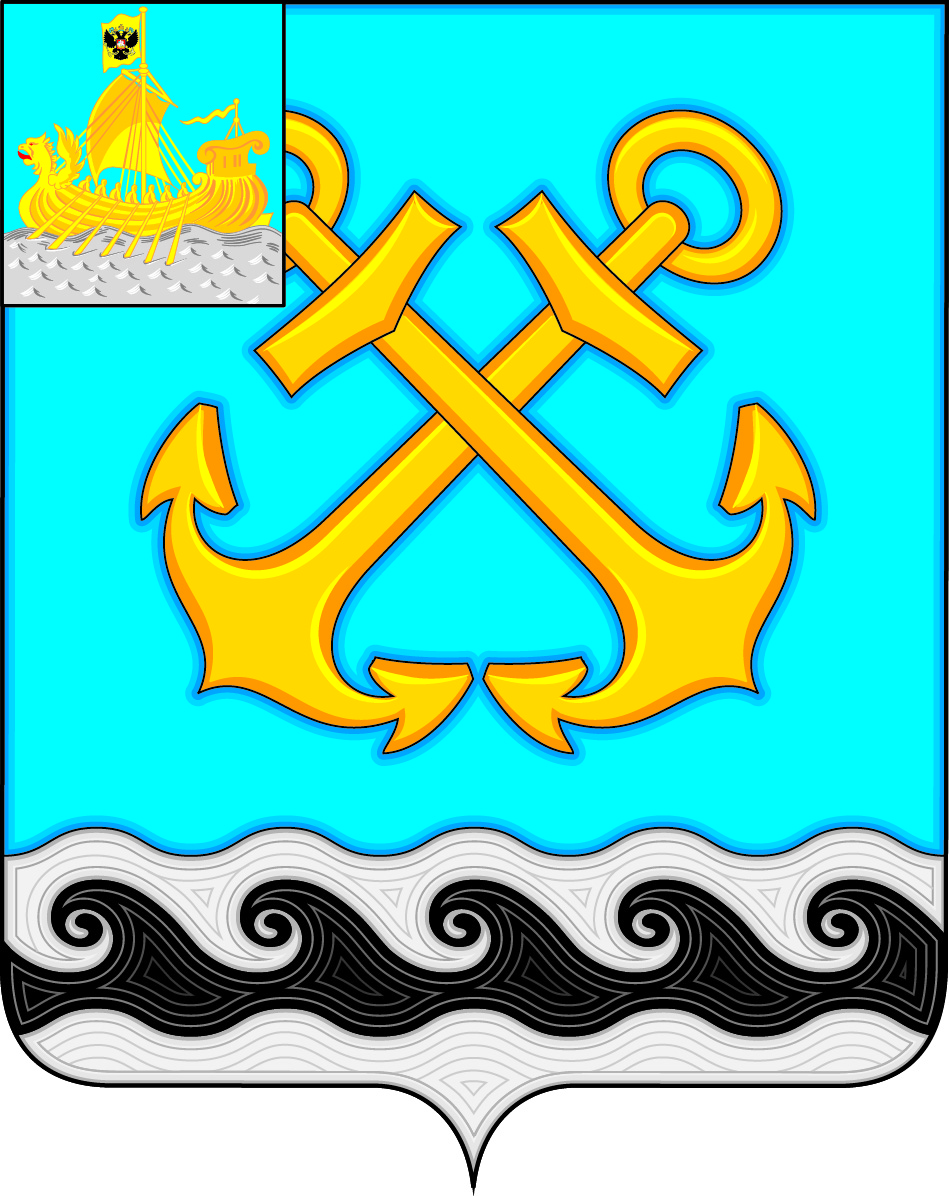 Информационный бюллетень Учредитель: Совет депутатов Чернопенского сельского поселения Костромского муниципального районаКостромской областиИнформационный бюллетеньвыходит с 30 ноября 2006 года             №  10               среда  01 июля  2020 года Сегодня в номере:О внесении изменений и дополнений в Решение Совета депутатов МО Чернопенское сельское поселение от 26.12.2019 г. № 46 (в редакции  решения   от 30 января 2020 года №1 от 27.02.2020 года №7 ,от 26 марта 2020 г. № 11 от 30.04.2020 № 17) (Решение Совета депутатов от 25.06.2020 № 22)…………………………………………………………………………..…………….…стр.3Об утверждении решения Совета депутатов «Об установлении дополнительных оснований признания безнадежными к взысканию недоимки и задолженности  по пеням, штрафам и процентам по местным налогам.» ) (Решение Совета депутатов от 25.06.2020 № 24)……………..………………стр.25Об исполнении бюджета Чернопенского сельского поселения Костромского муниципального района за 2019 год (Решение Совета депутатов от 25.06.2020 № 23)…………………………………………………………………………..………………стр.27.Об определении управляющей организации для управления многоквартирным домом, в отношении которого собственниками помещений в многоквартирном доме не выбран способ управления таким домом или выбранный способ управления не реализован, не определена управляющая организация (Решение Совета депутатов от 25.06.2020 № 25)……………………………………..………………стр.45.О мерах по  обеспечению безопасности людей на водных объектах Чернопенского сельского поселения (Постановление администрации Чернопенского сельского поселения от 08.06.2020 г. № 51)……………………………….………………………………………………………...стр. 62О внесении изменений в постановление администрации Чернопенского сельского поселения от 30.12.2016 № 257 (в редакции постановления администрации от 15.09.2017 № 59, от 18.12.2017 № 88, от 19.10.2018 № 63) (Постановление администрации Чернопенского сельского поселения от 22.06.2020 г. № 56)……………………………………………………………………………………...стр.61Информация Костромской межрайонной природоохранной прокуратуры о проведении проверки  исполнения требований законодательства о пожарной безопасности в границах населенных пунктов Судайского сельского поселения Чухломского муниципального района Костромской области…………………стр.72Информация Костромской межрайонной природоохранной прокуратуры о проведении проверки исполнения законодательства об отходах производства и потребления……………………………………………………………………………….стр.77Информация Костромской межрайонной природоохранной прокуратуры о проведении проверки исполнения законодательства о недрах ………………………………………………..…………………………………………….стр.78КОСТРОМСКАЯ ОБЛАСТЬКОСТРОМСКОЙ МУНИЦИПАЛЬНЫЙ РАЙОНСОВЕТ ДЕПУТАТОВЧЕРНОПЕНСКОГО СЕЛЬСКОГО ПОСЕЛЕНИЯтретьего созыва                                                           Р Е Ш Е Н И Е25  июня       2020   года   № 22                                               п. СухоноговоЗаслушав информацию  об изменении доходной и расходной части бюджета  Чернопенского сельского поселения на 2020 год ,  Совет депутатов решил:Внести следующие изменения и дополнения в решение Совета депутатов  № 46 от 26 декабря 2019  года  «О бюджете Чернопенского сельского поселения Костромского муниципального района на 2020 год   и на плановый период  2021и 2022 годы » (в редакции  решения Совета депутатов от 30.01.2020 года  №1, от 27.02.2020г № 7 ,от 26 марта 2020 г. № 11, от 30.04.2020 № 17): 1.1. Уменьшить доходную  часть бюджета  поселения  2020 год  на  4550       рублей, в том числе  за счет увеличения собственных доходов  на 1666 рублей ,за счет уменьшения   за  безвозмездных поступлений  на  6216   рулей.  Уменьшить  расходную   часть бюджета  поселения  на 2020 год    на  6216   рублей.1.2   Пункт 1 решения  изложить в следующей редакции:  Утвердить бюджет Чернопенского сельского поселения на 2020 год,  с учетом внесенных изменений по доходам  в размере  19 142879,0     рублей, по расходам в размере   20 448 750,0   рублей,  с  дефицитом     бюджета    1  305 871,0      рублей .1.3. Приложение № 2 «Источники финансирования  дефицита бюджета Чернопенского сельского поселения на 2020 год »,   Приложение  № 5 «Объем поступлений доходов в бюджет Чернопенского сельского поселения на 2020 год», Приложение № 8 Ведомственная структура, распределение бюджетных ассигнований по разделам, подразделам, целевым статьям и видам расходов классификации расходов бюджетов Российской Федерации бюджета Чернопенского  сельского поселения на 2020 год»   изложить в новой редакции.Настоящее решение вступает в силу с момента подписания и подлежит  опубликованию  в информационном бюллетене «Чернопенский вестник».Приложение №2к решению Совета депутатов    Чернопенского сельского поселения                                                                                                                         Костромского муниципального района № 46 от 26.12.2019г.( в редакции     №  22  от  25.06.2020 г.)Источники финансирования дефицитабюджета Чернопенского  сельского поселения на  2020  годКОСТРОМСКАЯ ОБЛАСТЬКОСТРОМСКОЙ МУНИЦИПАЛЬНЫЙ РАЙОНСОВЕТ ДЕПУТАТОВЧЕРНОПЕНСКОГО СЕЛЬСКОГО ПОСЕЛЕНИЯтретьего созываР Е Ш Е Н И Е25 июня 2020 года №   24						п. Сухоногово           В соответствии с пунктом 3 статьи 59 Налогового кодекса Российской Федерации, на основании Приказа Федеральной налоговой службы Российской Федерации от 02.04.2019 № ММВ-7-8/164 «Об утверждении Порядка списания недоимки и задолженности по пеням, штрафам и процентам, признанных безнадежными к взысканию и Перечня документов, подтверждающих обстоятельства признания безнадежными к взысканию недоимки, задолженности по пеням, штрафам и процентам», на основании письма Межрайонной ИФНС России № 7 по Костромской области от 30.10.2019 г. № 07-16/18856 , Совет депутатов Чернопенского сельского поселения решил:1.    Установить дополнительные основания признания безнадежными к взысканию недоимки и задолженности по пеням, штрафам и процентам по местным налогам, в следующих случаях:         1) задолженность по налогоплательщикам юридическим и физическим лицам по отмененным налогам, если с даты отмены прошло более трёх лет, и налогоплательщик не находится  в стадии банкротства;        2) задолженность по умершим физическим лицам либо объявленных умершими, в том числе задолженность в случае не наследования имущества, по истечении трёх лет;        3) задолженность по налогоплательщикам –физическим лицом с суммой долга до 100 рублей в случае образования задолженности свыше трех лет.2.   Установить, что документом, подтверждающим обстоятельства признания безнадежными к взысканию недоимки по земельному налогу, налогу на имущество физических лиц и задолженности по пеням, штрафам и процентам по всем вышеуказанным дополнительным основаниям является справка налогового органа о суммах недоимки и задолженности по пеням, штрафам и процентам, взыскание которых невозможно.3.  Решение Совета депутатов от 28.05.2015 г. № 31 «Об установлении дополнительных оснований признания безнадежными к взысканию и списания недоимки и задолженности  по пеням, штрафам и процентам по местным налогам» признать утратившим силу.4. Направить настоящее Решение в Межрайонную ИФНС № 7 по Костромской области для принятия решения о списании недоимки  и задолженности по пеням, штрафам и процентам по местным налогам. 5. Контроль за исполнением настоящего решения возложить на главу Чернопенского сельского поселения  Е.Н. Зубову. 6. Настоящее решение  вступает в силу с момента официального  опубликования в информационном бюллетене «Чернопенский вестник».  КОСТРОМСКАЯ ОБЛАСТЬКОСТРОМСКОЙ МУНИЦИПАЛЬНЫЙ РАЙОНСОВЕТ ДЕПУТАТОВЧЕРНОПЕНСКОГО СЕЛЬСКОГО ПОСЕЛЕНИЯтретьего созыва  Р Е Ш Е Н И Е25 июня  2020 года   №  23	    	                                              п. Сухоногово              Об исполнении бюджета Чернопенского              сельского поселения 	Костромского              муниципального района за 2019 год                                                                                 	В соответствии с Уставом  МО  Чернопенское сельское поселение, Положением  о бюджетном процессе в муниципальном образовании  Чернопенское  сельское поселение, утвержденным  решением Совета депутатов от  12.10. 2018 года № 48 (в редакции от 01.04.2019 г. № 13, от 26.03.2020 г. № 16),  принимая во внимание результаты публичных слушаний от 23.06.2020 г., заслушав  и обсудив  информацию  главного экономиста  МКУ «ЦБ Чернопенского  сельского поселения»  Кузнецовой О.В. об исполнении бюджета  сельского поселения за 2019 год , Совет депутатов Чернопенского сельского поселения Костромского муниципального района Костромской области 3 созыва  РЕШИЛ:Утвердить отчет об исполнении бюджета  Чернопенского сельского поселения  Костромского муниципального района за 2019 год: по доходам в сумме 19 589 895,94  рублей; по расходам 20 998 068,72  рублей;с  дефицитом    бюджета 1 408 172,78  рублей;и со следующими показателями:-Доходы бюджета Чернопенского сельского поселения  Костромского муниципального района по кодам классификации доходов бюджетов за 2019 год согласно приложению № 1 к настоящему решению;-Ведомственная  структура расходов, распределение бюджетных ассигнований за 2019 года по разделам, подразделам, целевым статьям и видам расходов бюджетов Российской Федерации, бюджета Чернопенского сельского поселения согласно приложения № 2 к настоящему решению;- Источники финансирования дефицита бюджета Чернопенского сельского поселения за 2019 год , согласно приложения № 3 к настоящему решению.Данное решение вступает в силу с момента подписания и подлежит опубликованию в информационном бюллетене «Чернопенский вестник Костромского района».        Приложение №3              к решению Совета депутатов                                                                                                                         Чернопенского сельского поселения                                                                                                                         Костромского муниципального района от 25.06.2020 № 23Источники финансирования дефицитабюджета Чернопенского  сельского поселения на  2019  годДоходы бюджета Чернопенского сельского поселения  Костромского муниципального района по кодам классификации доходов бюджетов за 2019 год                                                                                                                                                                    Приложение №2             к решению Совета депутатов                                                                                                                         Чернопенского сельского поселения                                                                                                                         Костромского муниципального районаот 25.06.2020 г. № 23 Ведомственная  структура расходов, распределение бюджетных ассигнований за 2019 года по разделам, подразделам, целевым статьям и видам расходов бюджетов Российской Федерации , бюджета Чернопенского сельского поселенияКОСТРОМСКАЯ ОБЛАСТЬКОСТРОМСКОЙ МУНИЦИПАЛЬНЫЙ РАЙОНСОВЕТ ДЕПУТАТОВЧЕРНОПЕНСКОГО СЕЛЬСКОГО ПОСЕЛЕНИЯтретьего созыва                                                       Р Е Ш Е Н И Е25 июня    2020 года   № 25                                                        п. Сухоногово	В соответствии с частью 17  статьи 161 Жилищного кодекса Российской Федерации, постановлением Правительства Российской Федерации от 21.12.2018 № 1616 «Об утверждении Правил определения управляющей организации для управления многоквартирным домом, в отношении которого собственниками помещений в многоквартирном доме не выбран способ управления таким домом или выбранный способ управления не реализован, не определена управляющая организация, и о внесении изменений в некоторые акты Правительства Российской Федерации», в целях определения управляющей организации для управления многоквартирным домом, в отношении которого собственниками помещений не выбран способ управления таким домом в порядке, установленном Жилищным кодексом Российской Федерации, или выбранный способ управления не реализован, не определена управляющая организация, руководствуясь Уставом  Чернопенского сельского поселения Костромского муниципального района Костромской области,    Совет депутатов Чернопенского сельского поселения Костромского муниципального района третьего созываРЕШИЛ:	1. Определить сроком на один год  ООО «Ремтехсервис» управляющей организацией для управления многоквартирными домами, в отношении которых собственниками помещений в многоквартирном доме не выбран способ управления таким домом или выбранный способ управления не реализован, не определена управляющая организация, расположенными  по адресу:     1) Костромская область, Костромской район, поселок Сухоногово, ул. Костромская, д.9;       2) Костромская область, Костромской район, поселок Сухоногово, ул.70 лет Октября, д.2;       3) Костромская область, Костромской район, поселок Сухоногово, ул.70 лет Октября, д.6а;        4)  Костромская область, Костромской район, поселок Сухоногово, ул.70 лет Октября, д.7;       5)  Костромская область, Костромской район, поселок Сухоногово, пр. Парковый д.2.   2.  Определить перечень работ и (или) услуг по управлению многоквартирными домами, указанными в п.1 настоящего решения,  услуг и работ по содержанию и ремонту общего имущества в многоквартирных домах, указанных в пункте 1 настоящего решения, согласно приложению к настоящему постановлению.        3.  Определить,  что  размер  платы  за содержание жилого помещения, равен размеру платы  за содержание жилого помещения, установленному решением Совета депутатов Чернопенского сельского поселения от 25.01.2018  № 2 «Об утверждении Положения об установлении  размера платы за пользование жилым помещением (платы за наем)» (в редакции решения Совета депутатов Чернопенского сельского поселения от 28.02.2019 № 5), и составляет 15,80 руб./ кв.м общей площади.          4. Признать утратившим силу Решение Совета депутатов Чернопенского сельского поселения от 26 сентября   2019  года   №  35 «Об определении управляющей организации для управления многоквартирным домом, в отношении которого собственниками помещений в многоквартирном доме не выбран способ управления таким домом или выбранный способ управления не реализован, не определена управляющая организация».       5. Настоящее  решение  вступает  в  силу  со  дня  его подписания и подлежит   официальному опубликованию в информационном бюллетене «Чернопенский вестник».                                               Приложение                                                                                Утверждено                                                                    Решением  Совета депутатов                                                             Чернопенского сельского поселения                                                                           от  25.06.2020 №  25Переченьработ и (или) услуг по управлению многоквартирными домами,услуг и работ по содержанию и ремонту общего имущества в многоквартирных домахАДМИНИСТРАЦИЯ ЧЕРНОПЕНСКОГО СЕЛЬСКОГО ПОСЕЛЕНИЯКОСТРОМСКОГО МУНИЦИПАЛЬНОГО РАЙОНАКОСТРОМСКОЙ ОБЛАСТИП О С Т А Н О В Л Е Н И Е  8 июня  2020 года     №  51                                                                   п.Сухоногово         В  соответствии с Федеральным законом от 06.10 2003 № 131-ФЗ «Об общих принципах организации местного самоуправления в Российской Федерации»,  Водным Кодексом  Российской Федерации,   в целях   предупреждению происшествий и гибели людей на водных объектах  Чернопенского сельского поселения,          администрация ПОСТАНОВЛЯЕТ:1. Утвердить План обеспечения безопасности людей на водных объектах Чернопенского сельского поселения на  2020 год (приложение).2.  Установить, что оборудованные места массового отдыха на водных объектах Чернопенского сельского поселения отсутствуют.Контроль за выполнением настоящего постановления оставляю за собой.         4.   Настоящее    постановление    вступает   в   силу   с   момента     его подписания, подлежит опубликованию в информационном бюллетене «Чернопенский вестник».Глава Чернопенскогосельского поселения                                                                                 Е.Н.ЗубоваПланобеспечения безопасности людей на водных объектах Чернопенского сельского поселения на  2020 годАДМИНИСТРАЦИЯ ЧЕРНОПЕНСКОГО СЕЛЬСКОГО ПОСЕЛЕНИЯКОСТРОМСКОГО МУНИЦИПАЛЬНОГО РАЙОНАКОСТРОМСКОЙ ОБЛАСТИП О С Т А Н О В Л Е Н И Е22 июня 2020  года      № 56                                                   	п.Сухоногово       В соответствии с Федеральным законом от 06.10.2003 № 131 – ФЗ «Об общих   принципах организации местного самоуправления в Российской Федерации», Уставом муниципального образования Чернопенское сельское поселение Костромского муниципального района Костромской области,           администрация   ПОСТАНОВЛЯЕТ:     1.    Внести следующие  изменения в постановление администрации Чернопенского сельского поселения «Об утверждении муниципальной  программы «Развитие культуры на территории Чернопенского сельского поселения на период  2017-2019 годы»» от 30.12.2016 № 257 (в редакции постановления администрации от 15.09.2017 № 59, от 18.12.2017 № 88, от 19.10.2018 № 63):     1.1.  Наименование  муниципальной  программы  изложить в новой редакции:  «Муниципальная программа «Развитие культуры на территории Чернопенского сельского поселения на период  2017-2021 годы»;     1.2. Муниципальную программу «Развитие культуры на территории Чернопенского сельского поселения на период  2017-2021 годы»  изложить в новой редакции (приложение);              2.   Установить, что в ходе реализации муниципальной  программы  ежегодной корректировке подлежат мероприятия и объемы их финансирования с учетом возможностей средств бюджета поселения.      3. Контроль за выполнением настоящего постановления возложить на директора МКУ ЦКМ «Сухоноговский» - Ляпустину Е.Е.     4.    Настоящее постановление вступает в силу со дня подписания,  подлежит опубликованию в информационном бюллетене «Чернопенский вестник».Глава Чернопенского сельского поселения      		                                                       Е.Н.Зубова                                                       Приложение                                                                                   УТВЕРЖДЕНА                                                                        постановлением администрации                                                                                                                                                                      Чернопенского сельского поселения                                                                        от от 30.12.2016 № 257 (в редакции                                                                        постановления администрации                                                               от 15.09.2017 № 59, от 18.12.2017 № 88,                                                               от 19.10.2018 № 63, от 22.06.2020 № 56)ПАСПОРТМуниципальной  программы«Развитие культуры на территории Чернопенского сельского поселения на период  2017-2021 годы»1. Характеристика и анализ текущего состояния сферы социально-экономического развития муниципального образования          В соответствии с Федеральным законом от 06.10.2003 № 131-ФЗ «Об общих принципах организации местного самоуправления в Российской Федерации» одним из  вопросов местного значения сельского поселения является создание условий для организации досуга и обеспечения жителей поселения услугами организаций культуры.   На территории Чернопенского сельского поселения организацию досуга и предоставление услуг культуры осуществляет   муниципальное казенное учреждение  Центр культуры и молодёжи «Сухоноговский» Костромского муниципального района Костромской области.          Деятельность МКУ ЦКМ «Сухоноговский» является одной из важнейших составляющих современной культурной жизни поселения. Учреждение культуры выполняет образовательные, воспитательные, досуговые функции, способствует формированию у населения нравственно-эстетических основ, духовных потребностей и ценностных ориентаций. Ежегодно МКУ ЦКМ «Сухоноговский» проводит более 240 мероприятий (районные праздничные мероприятия и  конкурсы, праздники, концерты, спектакли,  тематические программы, развлекательно-игровые программы для детей и подростков, вечера отдыха,  дискотеки, кинопоказы  и др.). Численность  участников  платных и бесплатных культурно-досуговых мероприятий, проводимых учреждением  культуры, в 2016 году составило 10619  человек.   На базе МКУ ЦКМ «Сухоноговский» занимаются 16 клубных формирований с количеством 224 человека. МКУ ЦКМ «Сухоноговский» имеет устойчивые связи с учреждениями и организациями Чернопенского сельского поселения (Чернопенская средняя общеобразовательная школа, детский сад «Колосок» п.Сухоногово, Сухоноговская детская школа искусств, Спортивный центр им. А.И.Шелюхина и др.).            Из года в год возрастает уровень и качество потребностей жителей поселения в услугах учреждения сферы культуры. И именно учреждение культуры с его демократичностью, максимальной приближенностью к месту жительства, возможностью для индивидуальной работы под силу удовлетворение этих потребностей. Недостаточное бюджетное финансирование требует активных поисков новых форм работы, приносящих доход. Досуг населения все более становится платным, увеличивается доля мероприятий на платной основе, в том числе и для детей. Вместе с тем очевидно наличие внешних и внутренних факторов, сдерживающих развитие сферы культуры в базовом периоде и негативно влияющих на достижение социально значимых результатов в долгосрочной перспективе. К внешним факторам относятся:1) социально-демографические проблемы (в т.ч. снижение численности населения);2) агрессивное влияние массовой культуры в худших ее проявлениях на население, ориентация части подростков и молодежи на западную массовую культуру.           К внутренним факторам относятся: 1) «старение» кадров, слабый приток молодых специалистов;        2)  не   в  полной  мере  соответствующая современным стандартам и нормам обслуживания населения материально-техническая база учреждения культуры.        Несмотря на вышеперечисленные факторы,  прослеживается устойчивая динамика роста следующих  показателей в сфере культуры:      Однако, состояние здания досугового центра, в котором расположено и осуществляет свою деятельность МКУ ЦКМ «Сухоноговский», а также материально-техническая оснащенность учреждения культуры находится в неудовлетворительном состоянии. Главная причина — недостаточность финансирования.      Неудовлетворительное   состояние   здания   ведет   к   ухудшению ассортимента и качества  предоставляемых культурно-досуговых услуг. Этому же способствует устаревание применяемых технологий и форм работы, ухудшение материально-технического оснащения (аудио-, видеоаппаратура и др.). Решение задач по повышению качества  и доступности услуг в сфере культуры во многом зависит от обеспеченности учреждения культуры современным оборудованием и развития информационных технологий.    На современном этапе, учитывая потребности и запросы населения,   назрела объективная необходимость в  капитальном и текущем ремонте здания досугового центра, расположенном по адресу: Костромская область, Костромской район, п.Сухоногово, пл.Советская, д.4. Здание досугового центра, в котором расположено МКУ ЦКМ «Сухоноговский», построено в 1988 году, технически и морально устарело. В помещениях, где занимаются дети температурный режим   не соответствует нормам. Таким образом, для обеспечения комфортных  и безопасных условий для занятий    в досуговом центре, создания новых кружков для детей более младшего возраста, необходимо   отремонтировать здание досугового центра.      Развитие материально-технической базы будет способствовать:- увеличению численности населения, участвующего в культурно-массовых мероприятиях, - увеличению численности проводимых мероприятий и повышению их качества, -  развитию новых форм культурно-досуговой деятельности, направленных на  приоритетную поддержку работы    с семьями, детьми и молодежью;- сохранению,  дальнейшему развитию и организации новых клубных формирований, - созданию условий для   участия в фестивалях и конкурсах самодеятельного творчества.    Решение имеющихся проблем, достижение социально-значимых результатов будет осуществляться по следующим направлениям:1) модернизация материально-технической базы;2) активное вовлечение в культурную деятельность различные слои населения.         Целесообразность разработки Программы обусловлена необходимостью решения сложившихся проблем, создания реальных условий для повышения качества предоставления услуг в сфере культуры. При этом решение этих задач должно производиться с использованием программно - целевого метода, то есть путем реализации отдельной, специализированной программы, что обеспечит больший уровень эффективности использования бюджетных ресурсов и лучшую связь их объемов с достижением планируемых результатов.Основные цели и задачи Программы, сроки ее реализации.     Основной целью Программы является формирование культурной среды, отвечающей растущим потребностям личности и общества, повышение качества  услуг в сфере культуры.        Для  достижения   поставленной  цели  предусматриваются следующие задачи:1.Создание благоприятных  условий для повышения качества  услуг, предоставляемых населению в сфере культуры, укрепление материально-технической базы учреждения культуры.2. Обеспечение прав граждан на участие в культурной жизни, реализация творческого потенциала населения. Срок реализации Программы: 2017-2021  годы.3. Целевые показатели (индикаторы) реализации Программы4. Описание ожидаемых результатов реализации Программы     В  ходе  реализации  Программы   ожидается получить следующие результаты:1. Увеличение количества посещений населением  культурно-досуговых мероприятий (по сравнению с 2016 годом): 2017 до 112%, 2018 до 115%, 2019 до 118%;2020 год до 120%; 2021 год до 122%2. Увеличение доли детей, привлекаемых к участию в творческих мероприятиях (по сравнению с 2016 годом): 2017 до 112 %, 2018 до 115%, 2019 до 118%;2020 год до 120%; 2021 год до 122%3.  Увеличение количества проведенных культурно-досуговых мероприятий (по сравнению с 2016 годом) ежегодно на 0,5%.Реализация Программы к 2021 году позволит сформировать культурную среду, отвечающую растущим потребностям личности и общества, повысить качество  услуг в сфере культуры оптимизировать и модернизировать муниципальное учреждение культуры,  улучшить  условия для организации досуга и обеспечения жителей Чернопенского сельского поселения услугами культуры. 5. Финансовое обеспечение Программы       Источником финансирования Программы являются средства бюджета Чернопенского сельского поселения Костромского муниципального района Костромской области,  бюджетов Костромской области, Костромского муниципального района в порядке, определенном законодательством, внебюджетные источники.  Объемы финансирования мероприятий Программы подлежат уточнению в пределах средств, предусмотренных бюджетами всех уровней.          Общий объем финансирования мероприятий Программы:           Всего — 2 880 688,00 руб.;          2017  год — 2 238 688,00  руб.;          2018 год — 0,00          2019 год — 0,00          2020 год — 0,00          2021 год — 642 000,00 руб.6. Механизм реализации Программы и координация реализации программных мероприятий       Реализация Программы осуществляется в соответствии с Федеральным законом от 5 апреля 2013  N 44-ФЗ "О контрактной системе в сфере закупок товаров, работ, услуг для обеспечения государственных и муниципальных нужд".
     Заказчик  Программы – администрация  Чернопенского   сельского поселения - в процессе её реализации:- определяет и утверждает ответственных лиц за исполнение программных мероприятий;- разрабатывает нормативные и методические документы по обеспечению выполнения Программы;- осуществляет текущий мониторинг реализации Программы.          Исполнитель Программы - МКУ ЦКМ «Сухоноговский»; - обеспечивает выполнение программных мероприятий; - обеспечивает разработку, согласование и утверждение в установленном порядке требуемой документации по программным мероприятиям;- готовит и согласовывает с администрацией Чернопенского сельского поселения материалы для проведения процедур по определению организаций – исполнителей работ, поставщиков по программным мероприятиям;- заключает с организациями – исполнителями работ/поставщиками товара контракты (договоры) на выполнение работ/поставку товара для выполнения программных мероприятий;          Администрация Чернопенского сельского поселения:- осуществляет выделение финансовых средств из бюджета поселения в соответствии с условиями заключенных муниципальных контрактов согласно данной программы.          В ходе реализации Программы, при необходимости, могут быть внесены изменения и дополнения. Изменения в настоящую Программу утверждаются постановлением администрации Чернопенского сельского поселения.7. Мероприятия программы      Для решения задач по созданию  благоприятных  условий для повышения качества   услуг, предоставляемых населению в сфере культуры, укрепление материально-технической базы учреждения культуры, обеспечение прав граждан на участие в культурной жизни, реализации творческого потенциала нселения предусматривается реализация  следующих основных мероприятий:1) Ремонт здания досугового центра, расположенного по адресу:  п.Сухоногово, пл. Советская, д.4: ремонт кровли, замена системы отопления.2) Мероприятия, связанные с совершенствованием работы муниципального учреждения по развитию культуры и  художественного образования детей: проведение капитального и текущего ремонта здания досугового центра, расположенного по адресу:  п.Сухоногово, пл. Советская, д.4: ремонт отмостки, замена оконных проемов, косметический ремонт помещений.3) Перевод здания досугового центра, расположенного по адресу:  п.Сухоногово, пл. Советская, д.4, на индивидуальное газовое отопление.4)   Улучшение  материально-технического оснащения МКУ ЦКМ «Сухоноговский»: приобретение светового оборудования, системы видеонаблюдения, полового покрытия, зеркал для танцевального зала, пошив одежды сцены.    Перечень производимых мероприятий, указанных в приложении к Программе, уточняется в ходе реализации Программы.8. Анализ рисков Программы    Реализация  Программы  сопряжена  с  рисками, которые могут препятствовать достижению запланированных результатов.          К числу возможных рисков относятся внешние и внутренние риски.          Внешние риски:    бюджетные  риски, связанные с дефицитом  местных бюджетов и возможностью невыполнения своих обязательств по софинансированию мероприятий программы;    непредвиденные  риски, связанные с резким ухудшением состояния экономики вследствие финансового и экономического кризиса, а также природными и техногенными авариями, катастрофами и стихийными бедствиями.        К  внутренним    рискам    можно  отнести   административные  риски, связанные с неэффективным управлением реализацией программы, недостаточностью межведомственной координации в ходе реализации мероприятий, недостаточной квалификацией кадров, что может повлечь за собой нарушение планируемых сроков реализации программы, невыполнение ее целей и задач, не достижение плановых значений показателей, снижение эффективности использования ресурсов и качества выполнения мероприятий программы.       В  целях  управления  указанными  рисками  в  процессе реализации программы предусматривается:        формирование эффективной системы управления Программой на основе четкого распределения функций, полномочий и ответственности ответственного исполнителя и участников программы;    проведение мониторинга планируемых изменений в законодательстве Российской Федерации и Костромской области, своевременная подготовка проектов муниципальных нормативных правовых актов;      проведение мониторинга и внутреннего аудита выполнения программы, регулярного анализа и, при необходимости, корректировки показателей, а также мероприятий программы;       повышение  квалификации и ответственности персонала ответственного исполнителя и участников программы для своевременной и эффективной реализации предусмотренных мероприятий.     9. Методика оценки эффективностиПрограммы Методика оценки эффективности и результативности Программы учитывает:1. Степень достижения целей и решения задач Программы в целом;2. Степень соответствия запланированному уровню затрат и эффективности использования средств муниципального бюджета;3. Степени реализации мероприятий и достижения ожидаемых непосредственных результатов их реализации.Оценка эффективности реализации Программы будет осуществляться по следующим критериям:1) степени достижения целей и решения задач Программы путем ежегодного сопоставления фактических (в сопоставимых условиях) и планируемых значений целевых индикаторов Программы по формуле:Сд = Зф/Зп*100 %, где: Сд  - степень достижения целей (решения задач);Зф - фактическое значение индикатора (показателя) программы;Зп - плановое значение индикатора (показателя) программы (для индикаторов (показателей), желаемой тенденцией развития которых является рост значений);      2)  степени  соответствия  запланированному  уровню  затрат  и эффективности использования средств  областного и муниципальных бюджетов путем сопоставления фактических (в сопоставимых условиях) и планируемых объемов расходов бюджета Чернопенского сельского поселения на реализацию Программы и ее основных мероприятий по формуле:Уф = Фф/Фп*100 %, где:Уф - уровень финансирования реализации основных мероприятий Программы;Фф – фактический объем финансовых ресурсов, направленный на реализацию мероприятий Программы;Фп – плановый объем финансовых ресурсов на соответствующий отчетный период;   3) степени реализации мероприятий путем сопоставления числа выполненных и планируемых мероприятий, предусмотренных планом реализации программы.До начала очередного года реализации программы ответственный исполнитель по каждому показателю (индикатору) определяет интервалы значений показателя, при которых реализация подпрограммы характеризуется:- высоким уровнем эффективности;- удовлетворительным уровнем эффективности;- неудовлетворительным уровнем эффективности.Нижняя граница интервала значений показателя для целей отнесения подпрограммы к высокому уровню эффективности не может быть ниже, чем 95 процентов планового значения показателя на соответствующий год. Нижняя граница интервала значений показателя для целей отнесения Программы к удовлетворительному уровню эффективности не может быть ниже, чем 75 процентов планового значения показателя на соответствующий год.Оценка эффективности реализации подпрограммы проводится ответственным исполнителем ежегодно до 1 марта года, следующего за отчетным.Программа считается реализуемой с высоким уровнем эффективности, если:- значения 95 процентов и более показателей подпрограммы  соответствуют установленным интервалам значений для целей отнесения подпрограммы к высокому уровню эффективности;- не менее 95 процентов мероприятий, запланированных на отчетный год, выполнены в полном объеме.Программа считается реализуемой с удовлетворительным уровнем эффективности, если:- значения 80 процентов и более показателей Программы  соответствуют установленным интервалам значений для отнесения Программы к высокому уровню эффективности;- не менее 80 процентов мероприятий, запланированных на отчетный год выполнены в полном объеме.Если реализация Программы не отвечает приведенным выше критериям, уровень эффективности ее реализации признается неудовлетворительным.В случае выявления отклонений фактических результатов в отчетном году от запланированных на этот год ответственный исполнитель представляет по всем вышеуказанным направлениям аргументированное обоснование причин:- отклонения достигнутых в отчетном периоде значений показателей от плановых, а также изменений в этой связи плановых значений показателей на предстоящий период;- значительного недовыполнения одних показателей в сочетании с перевыполнением других или значительного перевыполнения по большинству плановых показателей в отчетном периоде;- возникновения экономии бюджетных ассигнований на реализацию муниципальной программы  в отчетном году;- перераспределения бюджетных ассигнований между мероприятиями муниципальной программы в отчетном году;- выполнения плана по реализации муниципальной программы  в отчетном периоде с нарушением запланированных сроков.Приложение
к муниципальной ПрограммеПЛАН МЕРОПРИЯТИЙ по выполнению муниципальной программы«Развитие культуры на территории Чернопенского сельского поселения на период  2017-2021 годы»******Костромской межрайонной природоохранной прокуратурой проведена проверка  исполнения требований законодательства о пожарной безопасности в границах населенных пунктов Судайского сельского поселения Чухломского муниципального района Костромской области.Установлено, что на территории 2-го Судайского участкового лесничества произошел лесной пожар площадью 0,08 га по причине возгорания несанкционированной свалки отходов, расположенной на территории Судайского сельского поселения и примыкающей к стене леса. По указанному факту природоохранной прокуратурой в мае 2020 в адрес главы администрации поселения внесено представление с требованиями удалить отходы от стены леса и ограничить доступ к земельному участку, на котором расположена несанкционированная свалка отходов. Представление находится в стадии рассмотрения.Кроме того, природоохранной прокуратурой в Чухломский районный суд Костромской области направлено административное исковое заявление о возложении на администрацию Чухломского муниципального района обязанностей разработать проект рекультивации и рекультивировать земельный участок, занимаемый данной свалкой, которое также находится в стадии рассмотрения. ******Костромской межрайонной природоохранной прокуратурой проведена проверка исполнения законодательства об отходах производства и потребленияУстановлено, что в нарушении требований закона администрацией города Костромы допущено захламление отходами озелененной территорий специального назначения в границах особо охраняемой природной территории регионального значения «Парк санатория «Костромской».В результате указанных действий администрации нарушен режим использования территории, имеющей особое природоохранное, научное, культурное, эстетическое, рекреационное и оздоровительное значение на территории г. Костромы.По выявленным нарушениям требований законодательства в адрес главы администрации города внесено представление, по результатам рассмотрения которого приняты меры по ликвидации несанкционированных свалок и благоустройству указанной территории. ******Костромской межрайонной природоохранной прокуратурой проведена проверка исполнения законодательства об отходах производства и потребленияУстановлено, что не всеми администрациями муниципальных образований принимаются достаточные меры по созданию и оборудованию мест накопления ТКО в населенных пунктах.По результатам проверок в 2020 году в суды направлено 22 административных исковых заявления о возложении на администрации городских и сельских поселений обязанности создать и оборудовать такие места в соответствии с СанПиН, а также организовать ликвидацию свалок, образовавшихся в результате отсутствия достаточного количества мест накопления отходов.В истекшем периоде 2020 года судами рассмотрено и удовлетворено 2 административных иска. Так, решением Чухломского районного суда от 17.06.2020 на администрацию Повалихинского сельского поселения возложена обязанность создать места накопления ТКО в д. Нестерово. В настоящее время местные жители вынуждены самостоятельно вывозить мусор в ближайший населенный пункт – д. Повалихино, где контейнерные площадки имеются.Кроме того, 05.06.2020 аналогичное решение вынесено Кологривским районным судом в отношении администрации Ильинского сельского поселения. Решением суда охвачено 11 населенных пунктов.Исполнение решений судов находится на контроле межрайпрокуратуры.******Костромской межрайонной природоохранной прокуратурой проведена проверка исполнения законодательства о недрахУстановлено, что не всеми недропользователями соблюдаются требования об оплате обязательных платежей за пользование недрами, в том числе налога на добычу полезных ископаемых. Общая задолженность недропользователей по указанному налогу составляет более 710 тыс. рублей.По выявленным фактам в адрес 10 недропользователей внесены представления об устранении нарушений закона, которые находятся в стадии рассмотрения.Информационный бюллетень учрежден Советом депутатов Чернопенского сельского поселения.Выходит по мере необходимости, но не реже 1 раза в месяц, .Адрес издательства: п.Сухоногово, пл.Советская, 3Контактный телефон: 664-963Ответственный за выпуск: Савина Г.ВО внесении изменений и дополнений в Решение Совета депутатов МО Чернопенское сельское поселение от 26.12.2019 г. № 46 (в редакции  решения   от 30 января 2020 года №1 от 27.02.2020 года №7 ,от 26 марта 2020 г. №11 от 30.04.2020 №17)Глава Чернопенского сельского поселения Костромского муниципального района Костромской области, Председатель Совета депутатов  Чернопенского сельского поселения Костромского муниципального района Костромской области  третьего созыва                                         Е.Н. ЗубоваКодНаименованиеСумма(руб.)000 01 00 00 00 00 0000 000Источники внутреннего финансирования бюджета1 305 871,0      000 01 05 00 00 00 0000 000Изменение остатков средств на счетах по учету средств бюджета1 305 871,0      000 01 05 00 00 00 0000 500Увеличение остатков средств бюджетов-19 142 879,0     000 01 05 02 00 00 0000 500Увеличение прочих остатков средств бюджетов-19 142 879,0     000 01 05 02 01 00 0000 510Увеличение прочих остатков денежных средств бюджетов-19 142 879,0     000 01 05 02 01 10 0000 510Увеличение прочих остатков денежных средств бюджетов  сельских поселений-19 142 879,0     000 01 05 00 00 00 0000 600Уменьшение остатков средств бюджетов20 448 750,0000 01 05 02 00 00 0000 600Уменьшение прочих остатков средств бюджетов20 448 750,0000 01 05 02 01 00 0000 610Уменьшение прочих остатков денежных средств бюджетов20 448 750,0000 01 05 02 01 10 0000 610Уменьшение прочих остатков денежных средств бюджетов  сельских поселений20 448 750,0ИТОГО1 305 871,0      Приложение №5  к решению Совета депутатов  Чернопенского сельского поселения Костромского муниципального района   № 46  от  декабря 2019 г.  В редакции решения Совета депутатов в редакции решения от 25.06.2020 г. № 22       Приложение №5  к решению Совета депутатов  Чернопенского сельского поселения Костромского муниципального района   № 46  от  декабря 2019 г.  В редакции решения Совета депутатов в редакции решения от 25.06.2020 г. № 22       Приложение №5  к решению Совета депутатов  Чернопенского сельского поселения Костромского муниципального района   № 46  от  декабря 2019 г.  В редакции решения Совета депутатов в редакции решения от 25.06.2020 г. № 22       Приложение №5  к решению Совета депутатов  Чернопенского сельского поселения Костромского муниципального района   № 46  от  декабря 2019 г.  В редакции решения Совета депутатов в редакции решения от 25.06.2020 г. № 22       Приложение №5  к решению Совета депутатов  Чернопенского сельского поселения Костромского муниципального района   № 46  от  декабря 2019 г.  В редакции решения Совета депутатов в редакции решения от 25.06.2020 г. № 22       Объем поступлений доходов в бюджет Чернопенского  сельского поселения на 2020годОбъем поступлений доходов в бюджет Чернопенского  сельского поселения на 2020годОбъем поступлений доходов в бюджет Чернопенского  сельского поселения на 2020годОбъем поступлений доходов в бюджет Чернопенского  сельского поселения на 2020годОбъем поступлений доходов в бюджет Чернопенского  сельского поселения на 2020годОбъем поступлений доходов в бюджет Чернопенского  сельского поселения на 2020годОбъем поступлений доходов в бюджет Чернопенского  сельского поселения на 2020годОбъем поступлений доходов в бюджет Чернопенского  сельского поселения на 2020годОбъем поступлений доходов в бюджет Чернопенского  сельского поселения на 2020годОбъем поступлений доходов в бюджет Чернопенского  сельского поселения на 2020годОбъем поступлений доходов в бюджет Чернопенского  сельского поселения на 2020годОбъем поступлений доходов в бюджет Чернопенского  сельского поселения на 2020годКод бюджетной классификацииНаименование кодов классификации доходов бюджетовНаименование кодов классификации доходов бюджетовНаименование кодов классификации доходов бюджетовНаименование кодов классификации доходов бюджетовНаименование кодов классификации доходов бюджетовНаименование кодов классификации доходов бюджетовСумма  ,рублей  25.06.2020г.Сумма  ,рублей  25.06.2020г.Сумма  ,рублей  25.06.2020г.Сумма  ,рублей  25.06.2020г.Сумма  ,рублей  25.06.2020г.НАЛОГОВЫЕ  ДОХОДЫНАЛОГОВЫЕ  ДОХОДЫНАЛОГОВЫЕ  ДОХОДЫНАЛОГОВЫЕ  ДОХОДЫНАЛОГОВЫЕ  ДОХОДЫНАЛОГОВЫЕ  ДОХОДЫ13 054 331,0013 054 331,0013 054 331,0013 054 331,0013 054 331,0010102000010000110Налог  на доходы физических лицНалог  на доходы физических лицНалог  на доходы физических лицНалог  на доходы физических лицНалог  на доходы физических лицНалог  на доходы физических лиц3 076 221,003 076 221,003 076 221,003 076 221,003 076 221,0010102010010000110Налог на доходы физических лиц с доходов, источником которых является налоговый агент, за исключением доходов, в отношении которых исчисление и уплата налога осуществляются в соответствии со статьями 227, 2271 и 228 Налогового кодекса Российской ФедерацииНалог на доходы физических лиц с доходов, источником которых является налоговый агент, за исключением доходов, в отношении которых исчисление и уплата налога осуществляются в соответствии со статьями 227, 2271 и 228 Налогового кодекса Российской ФедерацииНалог на доходы физических лиц с доходов, источником которых является налоговый агент, за исключением доходов, в отношении которых исчисление и уплата налога осуществляются в соответствии со статьями 227, 2271 и 228 Налогового кодекса Российской ФедерацииНалог на доходы физических лиц с доходов, источником которых является налоговый агент, за исключением доходов, в отношении которых исчисление и уплата налога осуществляются в соответствии со статьями 227, 2271 и 228 Налогового кодекса Российской ФедерацииНалог на доходы физических лиц с доходов, источником которых является налоговый агент, за исключением доходов, в отношении которых исчисление и уплата налога осуществляются в соответствии со статьями 227, 2271 и 228 Налогового кодекса Российской ФедерацииНалог на доходы физических лиц с доходов, источником которых является налоговый агент, за исключением доходов, в отношении которых исчисление и уплата налога осуществляются в соответствии со статьями 227, 2271 и 228 Налогового кодекса Российской Федерации2 963 150,002 963 150,002 963 150,002 963 150,002 963 150,0010102020010000110Налог на доходы физических лиц с доходов, полученных от осуществления деятельности физическими лицами, зарегистрированными в качестве индивидуальных предпринимателей, нотариусов, занимающихся частной практикой, адвокатов, учредивших адвокатские кабинеты и других лиц, занимающихся частной практикой в соответствии со статьей 227 Налогового кодекса Российской ФедерацииНалог на доходы физических лиц с доходов, полученных от осуществления деятельности физическими лицами, зарегистрированными в качестве индивидуальных предпринимателей, нотариусов, занимающихся частной практикой, адвокатов, учредивших адвокатские кабинеты и других лиц, занимающихся частной практикой в соответствии со статьей 227 Налогового кодекса Российской ФедерацииНалог на доходы физических лиц с доходов, полученных от осуществления деятельности физическими лицами, зарегистрированными в качестве индивидуальных предпринимателей, нотариусов, занимающихся частной практикой, адвокатов, учредивших адвокатские кабинеты и других лиц, занимающихся частной практикой в соответствии со статьей 227 Налогового кодекса Российской ФедерацииНалог на доходы физических лиц с доходов, полученных от осуществления деятельности физическими лицами, зарегистрированными в качестве индивидуальных предпринимателей, нотариусов, занимающихся частной практикой, адвокатов, учредивших адвокатские кабинеты и других лиц, занимающихся частной практикой в соответствии со статьей 227 Налогового кодекса Российской ФедерацииНалог на доходы физических лиц с доходов, полученных от осуществления деятельности физическими лицами, зарегистрированными в качестве индивидуальных предпринимателей, нотариусов, занимающихся частной практикой, адвокатов, учредивших адвокатские кабинеты и других лиц, занимающихся частной практикой в соответствии со статьей 227 Налогового кодекса Российской ФедерацииНалог на доходы физических лиц с доходов, полученных от осуществления деятельности физическими лицами, зарегистрированными в качестве индивидуальных предпринимателей, нотариусов, занимающихся частной практикой, адвокатов, учредивших адвокатские кабинеты и других лиц, занимающихся частной практикой в соответствии со статьей 227 Налогового кодекса Российской Федерации75 000,0075 000,0075 000,0075 000,0075 000,0010102030010000110Налог  на доходы физических лиц с доходов,полученных физическими лицами  в соответствии  со статьей 228 НК РФНалог  на доходы физических лиц с доходов,полученных физическими лицами  в соответствии  со статьей 228 НК РФНалог  на доходы физических лиц с доходов,полученных физическими лицами  в соответствии  со статьей 228 НК РФНалог  на доходы физических лиц с доходов,полученных физическими лицами  в соответствии  со статьей 228 НК РФНалог  на доходы физических лиц с доходов,полученных физическими лицами  в соответствии  со статьей 228 НК РФНалог  на доходы физических лиц с доходов,полученных физическими лицами  в соответствии  со статьей 228 НК РФ30 000,0030 000,0030 000,0030 000,0030 000,0010102040010000110Налог на доходы физических лиц в виде фиксированных авансовых платежей с доходов, полученных физическими лицами, являющимися иностранными гражданами, осуществляющими трудовую деятельность по найму  на основании патента в соответствии со статьей 227.1 Налогового кодекса Российской Федерации Налог на доходы физических лиц в виде фиксированных авансовых платежей с доходов, полученных физическими лицами, являющимися иностранными гражданами, осуществляющими трудовую деятельность по найму  на основании патента в соответствии со статьей 227.1 Налогового кодекса Российской Федерации Налог на доходы физических лиц в виде фиксированных авансовых платежей с доходов, полученных физическими лицами, являющимися иностранными гражданами, осуществляющими трудовую деятельность по найму  на основании патента в соответствии со статьей 227.1 Налогового кодекса Российской Федерации Налог на доходы физических лиц в виде фиксированных авансовых платежей с доходов, полученных физическими лицами, являющимися иностранными гражданами, осуществляющими трудовую деятельность по найму  на основании патента в соответствии со статьей 227.1 Налогового кодекса Российской Федерации Налог на доходы физических лиц в виде фиксированных авансовых платежей с доходов, полученных физическими лицами, являющимися иностранными гражданами, осуществляющими трудовую деятельность по найму  на основании патента в соответствии со статьей 227.1 Налогового кодекса Российской Федерации Налог на доходы физических лиц в виде фиксированных авансовых платежей с доходов, полученных физическими лицами, являющимися иностранными гражданами, осуществляющими трудовую деятельность по найму  на основании патента в соответствии со статьей 227.1 Налогового кодекса Российской Федерации 8 000,008 000,008 000,008 000,008 000,0010102050010000110Налог на доходы физических лиц с сумм прибыли контролируемой иностранной компании, полученной физическими лицами, признаваемыми контролирующими лицами этой компанииНалог на доходы физических лиц с сумм прибыли контролируемой иностранной компании, полученной физическими лицами, признаваемыми контролирующими лицами этой компанииНалог на доходы физических лиц с сумм прибыли контролируемой иностранной компании, полученной физическими лицами, признаваемыми контролирующими лицами этой компанииНалог на доходы физических лиц с сумм прибыли контролируемой иностранной компании, полученной физическими лицами, признаваемыми контролирующими лицами этой компанииНалог на доходы физических лиц с сумм прибыли контролируемой иностранной компании, полученной физическими лицами, признаваемыми контролирующими лицами этой компанииНалог на доходы физических лиц с сумм прибыли контролируемой иностранной компании, полученной физическими лицами, признаваемыми контролирующими лицами этой компании71,0071,0071,0071,0071,0010300000000000000Налоги на товары (работы, услуги), реализуемые на территории Российской ФедерацииНалоги на товары (работы, услуги), реализуемые на территории Российской ФедерацииНалоги на товары (работы, услуги), реализуемые на территории Российской ФедерацииНалоги на товары (работы, услуги), реализуемые на территории Российской ФедерацииНалоги на товары (работы, услуги), реализуемые на территории Российской ФедерацииНалоги на товары (работы, услуги), реализуемые на территории Российской Федерации745 710,00745 710,00745 710,00745 710,00745 710,0010302230010000110Доходы от уплаты акцизов на дизельное топливо, подлежащие распределению между бюджетами субъектов Российской Федерации и местными бюджетами с учетом установленных дифференцированных нормативов отчислений в местные бюджеты.Доходы от уплаты акцизов на дизельное топливо, подлежащие распределению между бюджетами субъектов Российской Федерации и местными бюджетами с учетом установленных дифференцированных нормативов отчислений в местные бюджеты.Доходы от уплаты акцизов на дизельное топливо, подлежащие распределению между бюджетами субъектов Российской Федерации и местными бюджетами с учетом установленных дифференцированных нормативов отчислений в местные бюджеты.Доходы от уплаты акцизов на дизельное топливо, подлежащие распределению между бюджетами субъектов Российской Федерации и местными бюджетами с учетом установленных дифференцированных нормативов отчислений в местные бюджеты.Доходы от уплаты акцизов на дизельное топливо, подлежащие распределению между бюджетами субъектов Российской Федерации и местными бюджетами с учетом установленных дифференцированных нормативов отчислений в местные бюджеты.Доходы от уплаты акцизов на дизельное топливо, подлежащие распределению между бюджетами субъектов Российской Федерации и местными бюджетами с учетом установленных дифференцированных нормативов отчислений в местные бюджеты.341 710,00341 710,00341 710,00341 710,00341 710,0010302231010000110Доходы от уплаты акцизов на дизельное топливо, подлежащие распределению между бюджетами субъектов Российской Федерации и местными бюджетами с учетом установленных дифференцированных нормативов отчислений в местные бюджеты (по нормативам, установленным Федеральным законом о федеральном бюджете в целях формирования дорожных фондов субъектов Российской Федерации)Доходы от уплаты акцизов на дизельное топливо, подлежащие распределению между бюджетами субъектов Российской Федерации и местными бюджетами с учетом установленных дифференцированных нормативов отчислений в местные бюджеты (по нормативам, установленным Федеральным законом о федеральном бюджете в целях формирования дорожных фондов субъектов Российской Федерации)Доходы от уплаты акцизов на дизельное топливо, подлежащие распределению между бюджетами субъектов Российской Федерации и местными бюджетами с учетом установленных дифференцированных нормативов отчислений в местные бюджеты (по нормативам, установленным Федеральным законом о федеральном бюджете в целях формирования дорожных фондов субъектов Российской Федерации)Доходы от уплаты акцизов на дизельное топливо, подлежащие распределению между бюджетами субъектов Российской Федерации и местными бюджетами с учетом установленных дифференцированных нормативов отчислений в местные бюджеты (по нормативам, установленным Федеральным законом о федеральном бюджете в целях формирования дорожных фондов субъектов Российской Федерации)Доходы от уплаты акцизов на дизельное топливо, подлежащие распределению между бюджетами субъектов Российской Федерации и местными бюджетами с учетом установленных дифференцированных нормативов отчислений в местные бюджеты (по нормативам, установленным Федеральным законом о федеральном бюджете в целях формирования дорожных фондов субъектов Российской Федерации)Доходы от уплаты акцизов на дизельное топливо, подлежащие распределению между бюджетами субъектов Российской Федерации и местными бюджетами с учетом установленных дифференцированных нормативов отчислений в местные бюджеты (по нормативам, установленным Федеральным законом о федеральном бюджете в целях формирования дорожных фондов субъектов Российской Федерации)341 710,00341 710,00341 710,00341 710,00341 710,0010302240010000110Доходы от уплаты акцизов на моторные масла для дизельных и (или) карбюраторных (инжекторных) двигателей, подлежащие распределению между бюджетами субъектов Российской Федерации и местными бюджетами с учетом установленных дифференцированных нормативов отчислений в местные бюджетыДоходы от уплаты акцизов на моторные масла для дизельных и (или) карбюраторных (инжекторных) двигателей, подлежащие распределению между бюджетами субъектов Российской Федерации и местными бюджетами с учетом установленных дифференцированных нормативов отчислений в местные бюджетыДоходы от уплаты акцизов на моторные масла для дизельных и (или) карбюраторных (инжекторных) двигателей, подлежащие распределению между бюджетами субъектов Российской Федерации и местными бюджетами с учетом установленных дифференцированных нормативов отчислений в местные бюджетыДоходы от уплаты акцизов на моторные масла для дизельных и (или) карбюраторных (инжекторных) двигателей, подлежащие распределению между бюджетами субъектов Российской Федерации и местными бюджетами с учетом установленных дифференцированных нормативов отчислений в местные бюджетыДоходы от уплаты акцизов на моторные масла для дизельных и (или) карбюраторных (инжекторных) двигателей, подлежащие распределению между бюджетами субъектов Российской Федерации и местными бюджетами с учетом установленных дифференцированных нормативов отчислений в местные бюджетыДоходы от уплаты акцизов на моторные масла для дизельных и (или) карбюраторных (инжекторных) двигателей, подлежащие распределению между бюджетами субъектов Российской Федерации и местными бюджетами с учетом установленных дифференцированных нормативов отчислений в местные бюджеты1 760,001 760,001 760,001 760,001 760,0010302241010000110Доходы от уплаты акцизов на моторные масла для дизельных и (или) карбюраторных (инжекторных) двигателей, подлежащие распределению между бюджетами субъектов Российской Федерации и местными бюджетами с учетом установленных дифференцированных нормативов отчислений в местные бюджеты (по нормативам, установленным Федеральным законом о федеральном бюджете в целях формирования дорожных фондов субъектов Российской ФедерацииДоходы от уплаты акцизов на моторные масла для дизельных и (или) карбюраторных (инжекторных) двигателей, подлежащие распределению между бюджетами субъектов Российской Федерации и местными бюджетами с учетом установленных дифференцированных нормативов отчислений в местные бюджеты (по нормативам, установленным Федеральным законом о федеральном бюджете в целях формирования дорожных фондов субъектов Российской ФедерацииДоходы от уплаты акцизов на моторные масла для дизельных и (или) карбюраторных (инжекторных) двигателей, подлежащие распределению между бюджетами субъектов Российской Федерации и местными бюджетами с учетом установленных дифференцированных нормативов отчислений в местные бюджеты (по нормативам, установленным Федеральным законом о федеральном бюджете в целях формирования дорожных фондов субъектов Российской ФедерацииДоходы от уплаты акцизов на моторные масла для дизельных и (или) карбюраторных (инжекторных) двигателей, подлежащие распределению между бюджетами субъектов Российской Федерации и местными бюджетами с учетом установленных дифференцированных нормативов отчислений в местные бюджеты (по нормативам, установленным Федеральным законом о федеральном бюджете в целях формирования дорожных фондов субъектов Российской ФедерацииДоходы от уплаты акцизов на моторные масла для дизельных и (или) карбюраторных (инжекторных) двигателей, подлежащие распределению между бюджетами субъектов Российской Федерации и местными бюджетами с учетом установленных дифференцированных нормативов отчислений в местные бюджеты (по нормативам, установленным Федеральным законом о федеральном бюджете в целях формирования дорожных фондов субъектов Российской ФедерацииДоходы от уплаты акцизов на моторные масла для дизельных и (или) карбюраторных (инжекторных) двигателей, подлежащие распределению между бюджетами субъектов Российской Федерации и местными бюджетами с учетом установленных дифференцированных нормативов отчислений в местные бюджеты (по нормативам, установленным Федеральным законом о федеральном бюджете в целях формирования дорожных фондов субъектов Российской Федерации1 760,001 760,001 760,001 760,001 760,0010302250010000110Доходы от уплаты акцизов на автомобильный бензин, подлежащие распределению между бюджетами субъектов Российской Федерации и местными бюджетами с учетом установленных дифференцированных нормативов отчислений в местные бюджетыДоходы от уплаты акцизов на автомобильный бензин, подлежащие распределению между бюджетами субъектов Российской Федерации и местными бюджетами с учетом установленных дифференцированных нормативов отчислений в местные бюджетыДоходы от уплаты акцизов на автомобильный бензин, подлежащие распределению между бюджетами субъектов Российской Федерации и местными бюджетами с учетом установленных дифференцированных нормативов отчислений в местные бюджетыДоходы от уплаты акцизов на автомобильный бензин, подлежащие распределению между бюджетами субъектов Российской Федерации и местными бюджетами с учетом установленных дифференцированных нормативов отчислений в местные бюджетыДоходы от уплаты акцизов на автомобильный бензин, подлежащие распределению между бюджетами субъектов Российской Федерации и местными бюджетами с учетом установленных дифференцированных нормативов отчислений в местные бюджетыДоходы от уплаты акцизов на автомобильный бензин, подлежащие распределению между бюджетами субъектов Российской Федерации и местными бюджетами с учетом установленных дифференцированных нормативов отчислений в местные бюджеты446 338,00446 338,00446 338,00446 338,00446 338,0010302251010000110Доходы от уплаты акцизов на автомобильный бензин, подлежащие распределению между бюджетами субъектов Российской Федерации и местными бюджетами с учетом установленных дифференцированных нормативов отчислений в местные бюджеты (по нормативам, установленным Федеральным законом о федеральном бюджете в целях формирования дорожных фондов субъектов Российской Федерации)Доходы от уплаты акцизов на автомобильный бензин, подлежащие распределению между бюджетами субъектов Российской Федерации и местными бюджетами с учетом установленных дифференцированных нормативов отчислений в местные бюджеты (по нормативам, установленным Федеральным законом о федеральном бюджете в целях формирования дорожных фондов субъектов Российской Федерации)Доходы от уплаты акцизов на автомобильный бензин, подлежащие распределению между бюджетами субъектов Российской Федерации и местными бюджетами с учетом установленных дифференцированных нормативов отчислений в местные бюджеты (по нормативам, установленным Федеральным законом о федеральном бюджете в целях формирования дорожных фондов субъектов Российской Федерации)Доходы от уплаты акцизов на автомобильный бензин, подлежащие распределению между бюджетами субъектов Российской Федерации и местными бюджетами с учетом установленных дифференцированных нормативов отчислений в местные бюджеты (по нормативам, установленным Федеральным законом о федеральном бюджете в целях формирования дорожных фондов субъектов Российской Федерации)Доходы от уплаты акцизов на автомобильный бензин, подлежащие распределению между бюджетами субъектов Российской Федерации и местными бюджетами с учетом установленных дифференцированных нормативов отчислений в местные бюджеты (по нормативам, установленным Федеральным законом о федеральном бюджете в целях формирования дорожных фондов субъектов Российской Федерации)Доходы от уплаты акцизов на автомобильный бензин, подлежащие распределению между бюджетами субъектов Российской Федерации и местными бюджетами с учетом установленных дифференцированных нормативов отчислений в местные бюджеты (по нормативам, установленным Федеральным законом о федеральном бюджете в целях формирования дорожных фондов субъектов Российской Федерации)446 338,00446 338,00446 338,00446 338,00446 338,0010302260010000110Доходы от уплаты акцизов на прямогонный бензин, подлежащие распределению между бюджетами субъектов Российской Федерации и местными бюджетами с учетом установленных дифференцированных нормативов отчислений в местные бюджетыДоходы от уплаты акцизов на прямогонный бензин, подлежащие распределению между бюджетами субъектов Российской Федерации и местными бюджетами с учетом установленных дифференцированных нормативов отчислений в местные бюджетыДоходы от уплаты акцизов на прямогонный бензин, подлежащие распределению между бюджетами субъектов Российской Федерации и местными бюджетами с учетом установленных дифференцированных нормативов отчислений в местные бюджетыДоходы от уплаты акцизов на прямогонный бензин, подлежащие распределению между бюджетами субъектов Российской Федерации и местными бюджетами с учетом установленных дифференцированных нормативов отчислений в местные бюджетыДоходы от уплаты акцизов на прямогонный бензин, подлежащие распределению между бюджетами субъектов Российской Федерации и местными бюджетами с учетом установленных дифференцированных нормативов отчислений в местные бюджетыДоходы от уплаты акцизов на прямогонный бензин, подлежащие распределению между бюджетами субъектов Российской Федерации и местными бюджетами с учетом установленных дифференцированных нормативов отчислений в местные бюджеты-44 098,00-44 098,00-44 098,00-44 098,00-44 098,0010302261010000110Доходы от уплаты акцизов на прямогонный бензин, подлежащие распределению между бюджетами субъектов Российской Федерации и местными бюджетами с учетом установленных дифференцированных нормативов отчислений в местные бюджеты (по нормативам, установленным Федеральным законом о федеральном бюджете в целях формирования дорожных фондов субъектов Российской ФедерацииДоходы от уплаты акцизов на прямогонный бензин, подлежащие распределению между бюджетами субъектов Российской Федерации и местными бюджетами с учетом установленных дифференцированных нормативов отчислений в местные бюджеты (по нормативам, установленным Федеральным законом о федеральном бюджете в целях формирования дорожных фондов субъектов Российской ФедерацииДоходы от уплаты акцизов на прямогонный бензин, подлежащие распределению между бюджетами субъектов Российской Федерации и местными бюджетами с учетом установленных дифференцированных нормативов отчислений в местные бюджеты (по нормативам, установленным Федеральным законом о федеральном бюджете в целях формирования дорожных фондов субъектов Российской ФедерацииДоходы от уплаты акцизов на прямогонный бензин, подлежащие распределению между бюджетами субъектов Российской Федерации и местными бюджетами с учетом установленных дифференцированных нормативов отчислений в местные бюджеты (по нормативам, установленным Федеральным законом о федеральном бюджете в целях формирования дорожных фондов субъектов Российской ФедерацииДоходы от уплаты акцизов на прямогонный бензин, подлежащие распределению между бюджетами субъектов Российской Федерации и местными бюджетами с учетом установленных дифференцированных нормативов отчислений в местные бюджеты (по нормативам, установленным Федеральным законом о федеральном бюджете в целях формирования дорожных фондов субъектов Российской ФедерацииДоходы от уплаты акцизов на прямогонный бензин, подлежащие распределению между бюджетами субъектов Российской Федерации и местными бюджетами с учетом установленных дифференцированных нормативов отчислений в местные бюджеты (по нормативам, установленным Федеральным законом о федеральном бюджете в целях формирования дорожных фондов субъектов Российской Федерации-44 098,00-44 098,00-44 098,00-44 098,00-44 098,0010500000000000000Налоги    на совокупный доходНалоги    на совокупный доходНалоги    на совокупный доходНалоги    на совокупный доходНалоги    на совокупный доходНалоги    на совокупный доход975 900,00975 900,00975 900,00975 900,00975 900,0010501010010000110Налог,взимаемый с налогоплательщиков,выбравших в качестве объекта налогообложения  доходы.Налог,взимаемый с налогоплательщиков,выбравших в качестве объекта налогообложения  доходы.Налог,взимаемый с налогоплательщиков,выбравших в качестве объекта налогообложения  доходы.Налог,взимаемый с налогоплательщиков,выбравших в качестве объекта налогообложения  доходы.Налог,взимаемый с налогоплательщиков,выбравших в качестве объекта налогообложения  доходы.Налог,взимаемый с налогоплательщиков,выбравших в качестве объекта налогообложения  доходы.20 000,0020 000,0020 000,0020 000,0020 000,0010501021010000110Налог, взимаемый с налогоплательщиков, выбравших в качестве объекта налогообложения доходы, уменьшенные на величину расходов (в том числе минимальный налог, зачисляемый в бюджеты субъектов Российской Федерации)Налог, взимаемый с налогоплательщиков, выбравших в качестве объекта налогообложения доходы, уменьшенные на величину расходов (в том числе минимальный налог, зачисляемый в бюджеты субъектов Российской Федерации)Налог, взимаемый с налогоплательщиков, выбравших в качестве объекта налогообложения доходы, уменьшенные на величину расходов (в том числе минимальный налог, зачисляемый в бюджеты субъектов Российской Федерации)Налог, взимаемый с налогоплательщиков, выбравших в качестве объекта налогообложения доходы, уменьшенные на величину расходов (в том числе минимальный налог, зачисляемый в бюджеты субъектов Российской Федерации)Налог, взимаемый с налогоплательщиков, выбравших в качестве объекта налогообложения доходы, уменьшенные на величину расходов (в том числе минимальный налог, зачисляемый в бюджеты субъектов Российской Федерации)Налог, взимаемый с налогоплательщиков, выбравших в качестве объекта налогообложения доходы, уменьшенные на величину расходов (в том числе минимальный налог, зачисляемый в бюджеты субъектов Российской Федерации)920 000,00920 000,00920 000,00920 000,00920 000,0010501050010000110Минимальный налог, зачисляемый в бюджеты субъектов РФМинимальный налог, зачисляемый в бюджеты субъектов РФМинимальный налог, зачисляемый в бюджеты субъектов РФМинимальный налог, зачисляемый в бюджеты субъектов РФМинимальный налог, зачисляемый в бюджеты субъектов РФМинимальный налог, зачисляемый в бюджеты субъектов РФ0,000,000,000,000,0010503010010000110Единый сельскохозяйственный налогЕдиный сельскохозяйственный налогЕдиный сельскохозяйственный налогЕдиный сельскохозяйственный налогЕдиный сельскохозяйственный налогЕдиный сельскохозяйственный налог35 900,0035 900,0035 900,0035 900,0035 900,0010600000000000000Налоги на  имуществоНалоги на  имуществоНалоги на  имуществоНалоги на  имуществоНалоги на  имуществоНалоги на  имущество8 250 000,008 250 000,008 250 000,008 250 000,008 250 000,0010601030100000110Налог на имущество физических лиц, взимаемый по ставкам, применяемым к объектам налогообложения, расположенным в границах сельских  поселенийНалог на имущество физических лиц, взимаемый по ставкам, применяемым к объектам налогообложения, расположенным в границах сельских  поселенийНалог на имущество физических лиц, взимаемый по ставкам, применяемым к объектам налогообложения, расположенным в границах сельских  поселенийНалог на имущество физических лиц, взимаемый по ставкам, применяемым к объектам налогообложения, расположенным в границах сельских  поселенийНалог на имущество физических лиц, взимаемый по ставкам, применяемым к объектам налогообложения, расположенным в границах сельских  поселенийНалог на имущество физических лиц, взимаемый по ставкам, применяемым к объектам налогообложения, расположенным в границах сельских  поселений650 000,00650 000,00650 000,00650 000,00650 000,001060603310000110Земельный налог с организаций, обладающих земельным участком, расположенным в границах сельских поселенийЗемельный налог с организаций, обладающих земельным участком, расположенным в границах сельских поселенийЗемельный налог с организаций, обладающих земельным участком, расположенным в границах сельских поселенийЗемельный налог с организаций, обладающих земельным участком, расположенным в границах сельских поселенийЗемельный налог с организаций, обладающих земельным участком, расположенным в границах сельских поселенийЗемельный налог с организаций, обладающих земельным участком, расположенным в границах сельских поселений3 600 000,003 600 000,003 600 000,003 600 000,003 600 000,00 10606043100000110Земельный налог с физических лиц, обладающих земельным участком, расположенным в границах сельских поселенийЗемельный налог с физических лиц, обладающих земельным участком, расположенным в границах сельских поселенийЗемельный налог с физических лиц, обладающих земельным участком, расположенным в границах сельских поселенийЗемельный налог с физических лиц, обладающих земельным участком, расположенным в границах сельских поселенийЗемельный налог с физических лиц, обладающих земельным участком, расположенным в границах сельских поселенийЗемельный налог с физических лиц, обладающих земельным участком, расположенным в границах сельских поселений4 000 000,004 000 000,004 000 000,004 000 000,004 000 000,0010800000000000000Государственная пошлинаГосударственная пошлинаГосударственная пошлинаГосударственная пошлинаГосударственная пошлинаГосударственная пошлина6 500,006 500,006 500,006 500,006 500,0010804020010000110Государственная пошлина за совершение нотариальных действий должностными лицами органов местного самоуправления, уполномоченными в соответствии с законодательными актами Российской Федерации на совершение нотариальных действий Государственная пошлина за совершение нотариальных действий должностными лицами органов местного самоуправления, уполномоченными в соответствии с законодательными актами Российской Федерации на совершение нотариальных действий Государственная пошлина за совершение нотариальных действий должностными лицами органов местного самоуправления, уполномоченными в соответствии с законодательными актами Российской Федерации на совершение нотариальных действий Государственная пошлина за совершение нотариальных действий должностными лицами органов местного самоуправления, уполномоченными в соответствии с законодательными актами Российской Федерации на совершение нотариальных действий Государственная пошлина за совершение нотариальных действий должностными лицами органов местного самоуправления, уполномоченными в соответствии с законодательными актами Российской Федерации на совершение нотариальных действий Государственная пошлина за совершение нотариальных действий должностными лицами органов местного самоуправления, уполномоченными в соответствии с законодательными актами Российской Федерации на совершение нотариальных действий 6 500,006 500,006 500,006 500,006 500,00НЕНАЛОГОВЫЕ   ДОХОДЫНЕНАЛОГОВЫЕ   ДОХОДЫНЕНАЛОГОВЫЕ   ДОХОДЫНЕНАЛОГОВЫЕ   ДОХОДЫНЕНАЛОГОВЫЕ   ДОХОДЫНЕНАЛОГОВЫЕ   ДОХОДЫ682 966,00682 966,00682 966,00682 966,00682 966,0011100000000000000ДОХОДЫ ОТ ИСПОЛЬЗОВАНИЯ ИМУЩЕСТВА, НАХОДЯЩЕГОСЯ В  ГОСУДАРСТВЕННОЙ И  МУНИЦИПАЛЬНОЙ СОБСТВЕННОСТИДОХОДЫ ОТ ИСПОЛЬЗОВАНИЯ ИМУЩЕСТВА, НАХОДЯЩЕГОСЯ В  ГОСУДАРСТВЕННОЙ И  МУНИЦИПАЛЬНОЙ СОБСТВЕННОСТИДОХОДЫ ОТ ИСПОЛЬЗОВАНИЯ ИМУЩЕСТВА, НАХОДЯЩЕГОСЯ В  ГОСУДАРСТВЕННОЙ И  МУНИЦИПАЛЬНОЙ СОБСТВЕННОСТИДОХОДЫ ОТ ИСПОЛЬЗОВАНИЯ ИМУЩЕСТВА, НАХОДЯЩЕГОСЯ В  ГОСУДАРСТВЕННОЙ И  МУНИЦИПАЛЬНОЙ СОБСТВЕННОСТИДОХОДЫ ОТ ИСПОЛЬЗОВАНИЯ ИМУЩЕСТВА, НАХОДЯЩЕГОСЯ В  ГОСУДАРСТВЕННОЙ И  МУНИЦИПАЛЬНОЙ СОБСТВЕННОСТИДОХОДЫ ОТ ИСПОЛЬЗОВАНИЯ ИМУЩЕСТВА, НАХОДЯЩЕГОСЯ В  ГОСУДАРСТВЕННОЙ И  МУНИЦИПАЛЬНОЙ СОБСТВЕННОСТИ480 000,00480 000,00480 000,00480 000,00480 000,0011109045100000120Прочие поступления от использования имущества, находящегося в собственности сельских поселений (за исключением имущества муниципальных бюджетных и автономных учреждений, а также имущества муниципальных унитарных предприятий, в том числе казенных)Прочие поступления от использования имущества, находящегося в собственности сельских поселений (за исключением имущества муниципальных бюджетных и автономных учреждений, а также имущества муниципальных унитарных предприятий, в том числе казенных)Прочие поступления от использования имущества, находящегося в собственности сельских поселений (за исключением имущества муниципальных бюджетных и автономных учреждений, а также имущества муниципальных унитарных предприятий, в том числе казенных)Прочие поступления от использования имущества, находящегося в собственности сельских поселений (за исключением имущества муниципальных бюджетных и автономных учреждений, а также имущества муниципальных унитарных предприятий, в том числе казенных)Прочие поступления от использования имущества, находящегося в собственности сельских поселений (за исключением имущества муниципальных бюджетных и автономных учреждений, а также имущества муниципальных унитарных предприятий, в том числе казенных)Прочие поступления от использования имущества, находящегося в собственности сельских поселений (за исключением имущества муниципальных бюджетных и автономных учреждений, а также имущества муниципальных унитарных предприятий, в том числе казенных)480 000,00480 000,00480 000,00480 000,00480 000,0011301995100000130Прочие доходы от оказания платных услуг (работ) получателями средств бюджетов сельских поселенийПрочие доходы от оказания платных услуг (работ) получателями средств бюджетов сельских поселенийПрочие доходы от оказания платных услуг (работ) получателями средств бюджетов сельских поселенийПрочие доходы от оказания платных услуг (работ) получателями средств бюджетов сельских поселенийПрочие доходы от оказания платных услуг (работ) получателями средств бюджетов сельских поселенийПрочие доходы от оказания платных услуг (работ) получателями средств бюджетов сельских поселений200 000,00200 000,00200 000,00200 000,00200 000,0011302995100000130Прочие доходы от компенсации затрат бюджетов сельских поселенийПрочие доходы от компенсации затрат бюджетов сельских поселенийПрочие доходы от компенсации затрат бюджетов сельских поселенийПрочие доходы от компенсации затрат бюджетов сельских поселенийПрочие доходы от компенсации затрат бюджетов сельских поселенийПрочие доходы от компенсации затрат бюджетов сельских поселений1 666,001 666,001 666,001 666,001 666,0011602020020000140Административные штрафы, установленные законами субъектов Российской Федерации об административных правонарушениях, за нарушение муниципальных правовых актовАдминистративные штрафы, установленные законами субъектов Российской Федерации об административных правонарушениях, за нарушение муниципальных правовых актовАдминистративные штрафы, установленные законами субъектов Российской Федерации об административных правонарушениях, за нарушение муниципальных правовых актовАдминистративные штрафы, установленные законами субъектов Российской Федерации об административных правонарушениях, за нарушение муниципальных правовых актовАдминистративные штрафы, установленные законами субъектов Российской Федерации об административных правонарушениях, за нарушение муниципальных правовых актовАдминистративные штрафы, установленные законами субъектов Российской Федерации об административных правонарушениях, за нарушение муниципальных правовых актов1 300,001 300,001 300,001 300,001 300,00Итого собственных доходов:Итого собственных доходов:Итого собственных доходов:Итого собственных доходов:Итого собственных доходов:Итого собственных доходов:13 737 297,0013 737 297,0013 737 297,0013 737 297,0013 737 297,0020200000000000000БЕЗВОЗМЕЗДНЫЕ ПОСТУПЛЕНИЯ ОТ ДРУГИХ БЮДЖЕТОВ БЮДЖЕТНОЙ СИСТЕМЫ РФБЕЗВОЗМЕЗДНЫЕ ПОСТУПЛЕНИЯ ОТ ДРУГИХ БЮДЖЕТОВ БЮДЖЕТНОЙ СИСТЕМЫ РФБЕЗВОЗМЕЗДНЫЕ ПОСТУПЛЕНИЯ ОТ ДРУГИХ БЮДЖЕТОВ БЮДЖЕТНОЙ СИСТЕМЫ РФБЕЗВОЗМЕЗДНЫЕ ПОСТУПЛЕНИЯ ОТ ДРУГИХ БЮДЖЕТОВ БЮДЖЕТНОЙ СИСТЕМЫ РФБЕЗВОЗМЕЗДНЫЕ ПОСТУПЛЕНИЯ ОТ ДРУГИХ БЮДЖЕТОВ БЮДЖЕТНОЙ СИСТЕМЫ РФБЕЗВОЗМЕЗДНЫЕ ПОСТУПЛЕНИЯ ОТ ДРУГИХ БЮДЖЕТОВ БЮДЖЕТНОЙ СИСТЕМЫ РФ5 400 582,005 400 582,005 400 582,005 400 582,005 400 582,0020215001100000150Дотации бюджетам сельских поселений на выравнивание бюджетной обеспеченности из бюджета субъекта Российской ФедерацииДотации бюджетам сельских поселений на выравнивание бюджетной обеспеченности из бюджета субъекта Российской ФедерацииДотации бюджетам сельских поселений на выравнивание бюджетной обеспеченности из бюджета субъекта Российской ФедерацииДотации бюджетам сельских поселений на выравнивание бюджетной обеспеченности из бюджета субъекта Российской ФедерацииДотации бюджетам сельских поселений на выравнивание бюджетной обеспеченности из бюджета субъекта Российской ФедерацииДотации бюджетам сельских поселений на выравнивание бюджетной обеспеченности из бюджета субъекта Российской Федерации334 000,00334 000,00334 000,00334 000,00334 000,0020216001100000150Дотации бюджетам сельских поселений на выравнивание бюджетной обеспеченности из бюджетов муниципальных районовДотации бюджетам сельских поселений на выравнивание бюджетной обеспеченности из бюджетов муниципальных районовДотации бюджетам сельских поселений на выравнивание бюджетной обеспеченности из бюджетов муниципальных районовДотации бюджетам сельских поселений на выравнивание бюджетной обеспеченности из бюджетов муниципальных районовДотации бюджетам сельских поселений на выравнивание бюджетной обеспеченности из бюджетов муниципальных районовДотации бюджетам сельских поселений на выравнивание бюджетной обеспеченности из бюджетов муниципальных районов277 889,00277 889,00277 889,00277 889,00277 889,0020220299100000150Субсидии бюджетам сельских поселений на обеспечение мероприятий по переселению граждан из аварийного жилищного фонда, в том числе переселению граждан из аварийного жилищного фонда с учетом необходимости развития малоэтажного жилищного строительства, за счет средств, поступивших от государственной корпорации - Фонда содействия реформированию жилищно-коммунального хозяйстваСубсидии бюджетам сельских поселений на обеспечение мероприятий по переселению граждан из аварийного жилищного фонда, в том числе переселению граждан из аварийного жилищного фонда с учетом необходимости развития малоэтажного жилищного строительства, за счет средств, поступивших от государственной корпорации - Фонда содействия реформированию жилищно-коммунального хозяйстваСубсидии бюджетам сельских поселений на обеспечение мероприятий по переселению граждан из аварийного жилищного фонда, в том числе переселению граждан из аварийного жилищного фонда с учетом необходимости развития малоэтажного жилищного строительства, за счет средств, поступивших от государственной корпорации - Фонда содействия реформированию жилищно-коммунального хозяйстваСубсидии бюджетам сельских поселений на обеспечение мероприятий по переселению граждан из аварийного жилищного фонда, в том числе переселению граждан из аварийного жилищного фонда с учетом необходимости развития малоэтажного жилищного строительства, за счет средств, поступивших от государственной корпорации - Фонда содействия реформированию жилищно-коммунального хозяйстваСубсидии бюджетам сельских поселений на обеспечение мероприятий по переселению граждан из аварийного жилищного фонда, в том числе переселению граждан из аварийного жилищного фонда с учетом необходимости развития малоэтажного жилищного строительства, за счет средств, поступивших от государственной корпорации - Фонда содействия реформированию жилищно-коммунального хозяйстваСубсидии бюджетам сельских поселений на обеспечение мероприятий по переселению граждан из аварийного жилищного фонда, в том числе переселению граждан из аварийного жилищного фонда с учетом необходимости развития малоэтажного жилищного строительства, за счет средств, поступивших от государственной корпорации - Фонда содействия реформированию жилищно-коммунального хозяйства0,000,000,000,000,0020220302100000150Субсидии бюджетам сельских поселений на обеспечение мероприятий по переселению граждан из аварийного жилищного фонда, в том числе переселению граждан из аварийного жилищного фонда с учетом необходимости развития малоэтажного жилищного строительства, за счет средств бюджетовСубсидии бюджетам сельских поселений на обеспечение мероприятий по переселению граждан из аварийного жилищного фонда, в том числе переселению граждан из аварийного жилищного фонда с учетом необходимости развития малоэтажного жилищного строительства, за счет средств бюджетовСубсидии бюджетам сельских поселений на обеспечение мероприятий по переселению граждан из аварийного жилищного фонда, в том числе переселению граждан из аварийного жилищного фонда с учетом необходимости развития малоэтажного жилищного строительства, за счет средств бюджетовСубсидии бюджетам сельских поселений на обеспечение мероприятий по переселению граждан из аварийного жилищного фонда, в том числе переселению граждан из аварийного жилищного фонда с учетом необходимости развития малоэтажного жилищного строительства, за счет средств бюджетовСубсидии бюджетам сельских поселений на обеспечение мероприятий по переселению граждан из аварийного жилищного фонда, в том числе переселению граждан из аварийного жилищного фонда с учетом необходимости развития малоэтажного жилищного строительства, за счет средств бюджетовСубсидии бюджетам сельских поселений на обеспечение мероприятий по переселению граждан из аварийного жилищного фонда, в том числе переселению граждан из аварийного жилищного фонда с учетом необходимости развития малоэтажного жилищного строительства, за счет средств бюджетов0,000,000,000,000,00  20229999100000150Прочие субсидии бюджетам  сельских   поселенийПрочие субсидии бюджетам  сельских   поселенийПрочие субсидии бюджетам  сельских   поселенийПрочие субсидии бюджетам  сельских   поселенийПрочие субсидии бюджетам  сельских   поселенийПрочие субсидии бюджетам  сельских   поселений231 000,00231 000,00231 000,00231 000,00231 000,0020225555100000150Субсидии бюджетам сельских поселений на поддержку государственных программ субъектов Российской Федерации и муниципальных программ формирования современной городской средыСубсидии бюджетам сельских поселений на поддержку государственных программ субъектов Российской Федерации и муниципальных программ формирования современной городской средыСубсидии бюджетам сельских поселений на поддержку государственных программ субъектов Российской Федерации и муниципальных программ формирования современной городской средыСубсидии бюджетам сельских поселений на поддержку государственных программ субъектов Российской Федерации и муниципальных программ формирования современной городской средыСубсидии бюджетам сельских поселений на поддержку государственных программ субъектов Российской Федерации и муниципальных программ формирования современной городской средыСубсидии бюджетам сельских поселений на поддержку государственных программ субъектов Российской Федерации и муниципальных программ формирования современной городской среды1 950 000,001 950 000,001 950 000,001 950 000,001 950 000,0020235118100000150Субвенции бюджетам сельских поселений на осуществление первичного воинского учета на территориях, где отсутствуют военные комиссариатыСубвенции бюджетам сельских поселений на осуществление первичного воинского учета на территориях, где отсутствуют военные комиссариатыСубвенции бюджетам сельских поселений на осуществление первичного воинского учета на территориях, где отсутствуют военные комиссариатыСубвенции бюджетам сельских поселений на осуществление первичного воинского учета на территориях, где отсутствуют военные комиссариатыСубвенции бюджетам сельских поселений на осуществление первичного воинского учета на территориях, где отсутствуют военные комиссариатыСубвенции бюджетам сельских поселений на осуществление первичного воинского учета на территориях, где отсутствуют военные комиссариаты263 700,00263 700,00263 700,00263 700,00263 700,0020230024100000150Субвенции бюджетам сельских поселений на выполнение
передаваемых полномочий субъектов Российской
ФедерацииСубвенции бюджетам сельских поселений на выполнение
передаваемых полномочий субъектов Российской
ФедерацииСубвенции бюджетам сельских поселений на выполнение
передаваемых полномочий субъектов Российской
ФедерацииСубвенции бюджетам сельских поселений на выполнение
передаваемых полномочий субъектов Российской
ФедерацииСубвенции бюджетам сельских поселений на выполнение
передаваемых полномочий субъектов Российской
ФедерацииСубвенции бюджетам сельских поселений на выполнение
передаваемых полномочий субъектов Российской
Федерации5 200,005 200,005 200,005 200,005 200,0020240014100000150Межбюджетные трансферты, передаваемые бюджетам сельских поселений из бюджетов муниципальных районов на осуществление части полномочий по решению вопросов местного значения в соответствии с заключенными соглашениямиМежбюджетные трансферты, передаваемые бюджетам сельских поселений из бюджетов муниципальных районов на осуществление части полномочий по решению вопросов местного значения в соответствии с заключенными соглашениямиМежбюджетные трансферты, передаваемые бюджетам сельских поселений из бюджетов муниципальных районов на осуществление части полномочий по решению вопросов местного значения в соответствии с заключенными соглашениямиМежбюджетные трансферты, передаваемые бюджетам сельских поселений из бюджетов муниципальных районов на осуществление части полномочий по решению вопросов местного значения в соответствии с заключенными соглашениямиМежбюджетные трансферты, передаваемые бюджетам сельских поселений из бюджетов муниципальных районов на осуществление части полномочий по решению вопросов местного значения в соответствии с заключенными соглашениямиМежбюджетные трансферты, передаваемые бюджетам сельских поселений из бюджетов муниципальных районов на осуществление части полномочий по решению вопросов местного значения в соответствии с заключенными соглашениями262 343,00262 343,00262 343,00262 343,00262 343,00Межбюджетные трансферты, передаваемые бюджетам  сельских  поселений  на строительство (реконструкцию), ремонт и содержание автомобильных дорог общего пользованияМежбюджетные трансферты, передаваемые бюджетам  сельских  поселений  на строительство (реконструкцию), ремонт и содержание автомобильных дорог общего пользованияМежбюджетные трансферты, передаваемые бюджетам  сельских  поселений  на строительство (реконструкцию), ремонт и содержание автомобильных дорог общего пользованияМежбюджетные трансферты, передаваемые бюджетам  сельских  поселений  на строительство (реконструкцию), ремонт и содержание автомобильных дорог общего пользованияМежбюджетные трансферты, передаваемые бюджетам  сельских  поселений  на строительство (реконструкцию), ремонт и содержание автомобильных дорог общего пользованияМежбюджетные трансферты, передаваемые бюджетам  сельских  поселений  на строительство (реконструкцию), ремонт и содержание автомобильных дорог общего пользования262 343,00262 343,00262 343,00262 343,00262 343,0020225576100000150Субсидии бюджетам сельских поселений на обеспечение комплексного развития сельских территорийСубсидии бюджетам сельских поселений на обеспечение комплексного развития сельских территорийСубсидии бюджетам сельских поселений на обеспечение комплексного развития сельских территорийСубсидии бюджетам сельских поселений на обеспечение комплексного развития сельских территорийСубсидии бюджетам сельских поселений на обеспечение комплексного развития сельских территорийСубсидии бюджетам сельских поселений на обеспечение комплексного развития сельских территорий2 033 400,002 033 400,002 033 400,002 033 400,002 033 400,0020249999100000150Прочие межбюджетные трансферты, передаваемые бюджетам  сельских поселенийПрочие межбюджетные трансферты, передаваемые бюджетам  сельских поселенийПрочие межбюджетные трансферты, передаваемые бюджетам  сельских поселенийПрочие межбюджетные трансферты, передаваемые бюджетам  сельских поселенийПрочие межбюджетные трансферты, передаваемые бюджетам  сельских поселенийПрочие межбюджетные трансферты, передаваемые бюджетам  сельских поселений43 050,0043 050,0043 050,0043 050,0043 050,0020700000000000000ПРОЧИЕ БЕЗВОЗМЕЗДНЫЕ ПОСТУПЛЕНИЯПРОЧИЕ БЕЗВОЗМЕЗДНЫЕ ПОСТУПЛЕНИЯПРОЧИЕ БЕЗВОЗМЕЗДНЫЕ ПОСТУПЛЕНИЯПРОЧИЕ БЕЗВОЗМЕЗДНЫЕ ПОСТУПЛЕНИЯПРОЧИЕ БЕЗВОЗМЕЗДНЫЕ ПОСТУПЛЕНИЯПРОЧИЕ БЕЗВОЗМЕЗДНЫЕ ПОСТУПЛЕНИЯ5 000,005 000,005 000,005 000,005 000,0020705020100000150Поступления от денежных пожертвований, предоставляемых физическими лицами получателям средств бюджетов сельских поселенийПоступления от денежных пожертвований, предоставляемых физическими лицами получателям средств бюджетов сельских поселенийПоступления от денежных пожертвований, предоставляемых физическими лицами получателям средств бюджетов сельских поселенийПоступления от денежных пожертвований, предоставляемых физическими лицами получателям средств бюджетов сельских поселенийПоступления от денежных пожертвований, предоставляемых физическими лицами получателям средств бюджетов сельских поселенийПоступления от денежных пожертвований, предоставляемых физическими лицами получателям средств бюджетов сельских поселений5 000,005 000,005 000,005 000,005 000,00Итого безвозмездных поступленийИтого безвозмездных поступленийИтого безвозмездных поступленийИтого безвозмездных поступленийИтого безвозмездных поступленийИтого безвозмездных поступлений5 405 582,005 405 582,005 405 582,005 405 582,005 405 582,00Всего доходовВсего доходовВсего доходовВсего доходовВсего доходовВсего доходов19 142 879,0019 142 879,0019 142 879,0019 142 879,0019 142 879,00Приложение № 8 к решению Совета депутатов  Чернопенского сельского поселения Костромского муниципального района   № 46  от  26   декабря 2019  в ред  решения Совета депутатов  №  22 от 25.06.2020г.Приложение № 8 к решению Совета депутатов  Чернопенского сельского поселения Костромского муниципального района   № 46  от  26   декабря 2019  в ред  решения Совета депутатов  №  22 от 25.06.2020г.Приложение № 8 к решению Совета депутатов  Чернопенского сельского поселения Костромского муниципального района   № 46  от  26   декабря 2019  в ред  решения Совета депутатов  №  22 от 25.06.2020г.Приложение № 8 к решению Совета депутатов  Чернопенского сельского поселения Костромского муниципального района   № 46  от  26   декабря 2019  в ред  решения Совета депутатов  №  22 от 25.06.2020г.Приложение № 8 к решению Совета депутатов  Чернопенского сельского поселения Костромского муниципального района   № 46  от  26   декабря 2019  в ред  решения Совета депутатов  №  22 от 25.06.2020г.Приложение № 8 к решению Совета депутатов  Чернопенского сельского поселения Костромского муниципального района   № 46  от  26   декабря 2019  в ред  решения Совета депутатов  №  22 от 25.06.2020г.Приложение № 8 к решению Совета депутатов  Чернопенского сельского поселения Костромского муниципального района   № 46  от  26   декабря 2019  в ред  решения Совета депутатов  №  22 от 25.06.2020г.Приложение № 8 к решению Совета депутатов  Чернопенского сельского поселения Костромского муниципального района   № 46  от  26   декабря 2019  в ред  решения Совета депутатов  №  22 от 25.06.2020г.Приложение № 8 к решению Совета депутатов  Чернопенского сельского поселения Костромского муниципального района   № 46  от  26   декабря 2019  в ред  решения Совета депутатов  №  22 от 25.06.2020г.Приложение № 8 к решению Совета депутатов  Чернопенского сельского поселения Костромского муниципального района   № 46  от  26   декабря 2019  в ред  решения Совета депутатов  №  22 от 25.06.2020г.Приложение № 8 к решению Совета депутатов  Чернопенского сельского поселения Костромского муниципального района   № 46  от  26   декабря 2019  в ред  решения Совета депутатов  №  22 от 25.06.2020г.Приложение № 8 к решению Совета депутатов  Чернопенского сельского поселения Костромского муниципального района   № 46  от  26   декабря 2019  в ред  решения Совета депутатов  №  22 от 25.06.2020г.Ведомственная структура , распределение бюджетных ассигнований по разделам, подразделам, целевым статьям и видам расходов классификации расходов бюджетов Российской Федерации бюджета Чернопенского  сельского поселения на   2020 годВедомственная структура , распределение бюджетных ассигнований по разделам, подразделам, целевым статьям и видам расходов классификации расходов бюджетов Российской Федерации бюджета Чернопенского  сельского поселения на   2020 годВедомственная структура , распределение бюджетных ассигнований по разделам, подразделам, целевым статьям и видам расходов классификации расходов бюджетов Российской Федерации бюджета Чернопенского  сельского поселения на   2020 годВедомственная структура , распределение бюджетных ассигнований по разделам, подразделам, целевым статьям и видам расходов классификации расходов бюджетов Российской Федерации бюджета Чернопенского  сельского поселения на   2020 годВедомственная структура , распределение бюджетных ассигнований по разделам, подразделам, целевым статьям и видам расходов классификации расходов бюджетов Российской Федерации бюджета Чернопенского  сельского поселения на   2020 годВедомственная структура , распределение бюджетных ассигнований по разделам, подразделам, целевым статьям и видам расходов классификации расходов бюджетов Российской Федерации бюджета Чернопенского  сельского поселения на   2020 годВедомственная структура , распределение бюджетных ассигнований по разделам, подразделам, целевым статьям и видам расходов классификации расходов бюджетов Российской Федерации бюджета Чернопенского  сельского поселения на   2020 годВедомственная структура , распределение бюджетных ассигнований по разделам, подразделам, целевым статьям и видам расходов классификации расходов бюджетов Российской Федерации бюджета Чернопенского  сельского поселения на   2020 годВедомственная структура , распределение бюджетных ассигнований по разделам, подразделам, целевым статьям и видам расходов классификации расходов бюджетов Российской Федерации бюджета Чернопенского  сельского поселения на   2020 годВедомственная структура , распределение бюджетных ассигнований по разделам, подразделам, целевым статьям и видам расходов классификации расходов бюджетов Российской Федерации бюджета Чернопенского  сельского поселения на   2020 годВедомственная структура , распределение бюджетных ассигнований по разделам, подразделам, целевым статьям и видам расходов классификации расходов бюджетов Российской Федерации бюджета Чернопенского  сельского поселения на   2020 годВедомственная структура , распределение бюджетных ассигнований по разделам, подразделам, целевым статьям и видам расходов классификации расходов бюджетов Российской Федерации бюджета Чернопенского  сельского поселения на   2020 годВедомственная структура , распределение бюджетных ассигнований по разделам, подразделам, целевым статьям и видам расходов классификации расходов бюджетов Российской Федерации бюджета Чернопенского  сельского поселения на   2020 годНаименованиеНаименованиеКод администратораРаздел, подразделРаздел, подразделЦелевая статьяЦелевая статьяЦелевая статьяЦелевая статьяВид расходовВид расходовСумма  ,рублей 25.06.2020 гСумма  ,рублей 25.06.2020 гАдминистрация Чернопенского  сельского поселенияАдминистрация Чернопенского  сельского поселения999Общегосударственные вопросыОбщегосударственные вопросы010001004 535 446,004 535 446,00Функционирование высшего должностного лица субъекта Российской Федерации и муниципального образованияФункционирование высшего должностного лица субъекта Российской Федерации и муниципального образования01020102612 600,00612 600,00Расходы на выплаты по оплате труда Главе  сельского поселения Расходы на выплаты по оплате труда Главе  сельского поселения 61 0 00 0011061 0 00 0011061 0 00 0011061 0 00 00110520 800,00520 800,00Расходы на выплаты персоналу в целях обеспечения функций государственными (муниципальными) органами, казенными учреждениями, органами управления  государственными внебюджетными фондами.Расходы на выплаты персоналу в целях обеспечения функций государственными (муниципальными) органами, казенными учреждениями, органами управления  государственными внебюджетными фондами.100100520 800,00520 800,00Расходы на обеспечение функций Главы сельского поселения Расходы на обеспечение функций Главы сельского поселения 61 0 00 0019061 0 00 0019061 0 00 0019061 0 00 0019091 800,0091 800,00Расходы на выплаты персоналу в целях обеспечения функций государственными (муниципальными) органами, казенными учреждениями, органами управления  государственными внебюджетными фондами.Расходы на выплаты персоналу в целях обеспечения функций государственными (муниципальными) органами, казенными учреждениями, органами управления  государственными внебюджетными фондами.10010091 800,0091 800,00Функционирование законодательных (представительных) органов государственной власти и представительных органов муниципальных образованийФункционирование законодательных (представительных) органов государственной власти и представительных органов муниципальных образований0103010396 000,0096 000,00Расходы на обеспечение функций  законодательного органа   сельского поселенияРасходы на обеспечение функций  законодательного органа   сельского поселения62 0 00 0019062 0 00 0019062 0 00 0019062 0 00 0019096 000,0096 000,00Расходы на выплаты персоналу в целях обеспечения функций государственными (муниципальными) органами, казенными учреждениями, органами управления  государственными внебюджетными фондами.Расходы на выплаты персоналу в целях обеспечения функций государственными (муниципальными) органами, казенными учреждениями, органами управления  государственными внебюджетными фондами.10010096 000,0096 000,00Функционирование Правительства Российской Федерации, высших исполнительных органов государственной власти субъектов Российской Федерации, местных администрацийФункционирование Правительства Российской Федерации, высших исполнительных органов государственной власти субъектов Российской Федерации, местных администраций010401041 778 800,001 778 800,00Расходы на выплаты по оплате труда работников органов местного самоуправленияРасходы на выплаты по оплате труда работников органов местного самоуправления66 0 00 0011066 0 00 0011066 0 00 0011066 0 00 001101 293 700,001 293 700,00Расходы на выплаты персоналу в целях обеспечения функций государственными (муниципальными) органами, казенными учреждениями, органами управления  государственными внебюджетными фондами.Расходы на выплаты персоналу в целях обеспечения функций государственными (муниципальными) органами, казенными учреждениями, органами управления  государственными внебюджетными фондами.1001001 293 700,001 293 700,00Расходы на обеспечение  функций органов   местного самоуправления Расходы на обеспечение  функций органов   местного самоуправления 66 0 00 0019066 0 00 0019066 0 00 0019066 0 00 00190479 900,00479 900,00Расходы на выплаты персоналу в целях обеспечения функций государственными (муниципальными) органами, казенными учреждениями, органами управления  государственными внебюджетными фондами.Расходы на выплаты персоналу в целях обеспечения функций государственными (муниципальными) органами, казенными учреждениями, органами управления  государственными внебюджетными фондами.1001005 000,005 000,00Закупка товаров, работ и услуг для обеспечения  государственных (муниципальных) нуждЗакупка товаров, работ и услуг для обеспечения  государственных (муниципальных) нужд200200472 000,00472 000,00Иные бюджетные ассигнованияИные бюджетные ассигнования8008002 900,002 900,00Расходы на осуществление переданных государственных полномочий Костромской области по составлению протоколов об административных правонарушенияхРасходы на осуществление переданных государственных полномочий Костромской области по составлению протоколов об административных правонарушениях66 0 00 7209066 0 00 7209066 0 00 7209066 0 00 720905 200,005 200,00Закупка товаров, работ и услуг для обеспечения  государственных (муниципальных) нуждЗакупка товаров, работ и услуг для обеспечения  государственных (муниципальных) нужд2002005 200,005 200,00Резервные фондыРезервные фонды0111011110 000,0010 000,00Резервный фонд администрации сельского  поселения Резервный фонд администрации сельского  поселения 99 0 00 2001099 0 00 2001099 0 00 2001099 0 00 2001010 000,0010 000,00Иные бюджетные ассигнованияИные бюджетные ассигнования80080010 000,0010 000,00Другие общегосударственные вопросыДругие общегосударственные вопросы011301132 038 046,002 038 046,00 Мероприятия по оказанию содействия в подготовке и проведении общероссийского голосования по вопросу  одобрения изменений в Конституцию РФ, а также в информировании граждан Российской Федерации о его проведении Мероприятия по оказанию содействия в подготовке и проведении общероссийского голосования по вопросу  одобрения изменений в Конституцию РФ, а также в информировании граждан Российской Федерации о его проведении990002018099000201809900020180990002018043 050,0043 050,00Закупка товаров, работ и услуг для обеспечения  государственных (муниципальных) нуждЗакупка товаров, работ и услуг для обеспечения  государственных (муниципальных) нужд20020043 050,0043 050,00Расходы  на  содержание имущества, находящегося в казне  сельского поселения Расходы  на  содержание имущества, находящегося в казне  сельского поселения 99 0 00 2100099 0 00 2100099 0 00 2100099 0 00 210006 000,006 000,00Закупка товаров, работ и услуг для обеспечения  государственных (муниципальных) нуждЗакупка товаров, работ и услуг для обеспечения  государственных (муниципальных) нужд2002006 000,006 000,00Расходы на оплату членских взносов Ассоциации "Совет муниципальных образований Костромской области""Расходы на оплату членских взносов Ассоциации "Совет муниципальных образований Костромской области""99 0 00 2202099 0 00 2202099 0 00 2202099 0 00 220203 273,003 273,00Иные бюджетные ассигнованияИные бюджетные ассигнования8008003 273,003 273,00Расходы обеспечение прочих обязательств муниципального образованияРасходы обеспечение прочих обязательств муниципального образования99 0 00 2204099 0 00 2204099 0 00 2204099 0 00 22040200 000,00200 000,00Закупка товаров, работ и услуг для обеспечения  государственных (муниципальных) нуждЗакупка товаров, работ и услуг для обеспечения  государственных (муниципальных) нужд200200200 000,00200 000,00Расходы на обеспечение деятельности (оказание услуг) подведомственных учреждений, осуществляющих реализацию государственных функций, связанных с общегосударственным управлением (МКУ «ЦБ Чернопенского сельского поселения»)Расходы на обеспечение деятельности (оказание услуг) подведомственных учреждений, осуществляющих реализацию государственных функций, связанных с общегосударственным управлением (МКУ «ЦБ Чернопенского сельского поселения»)99 0 00 0059Ю99 0 00 0059Ю99 0 00 0059Ю99 0 00 0059Ю1 718 900,001 718 900,00Расходы на выплаты персоналу в целях обеспечения функций государственными (муниципальными) органами, казенными учреждениями, органами управления  государственными внебюджетными фондами.Расходы на выплаты персоналу в целях обеспечения функций государственными (муниципальными) органами, казенными учреждениями, органами управления  государственными внебюджетными фондами.1001001 234 000,001 234 000,00Закупка товаров, работ и услуг для обеспечения  государственных (муниципальных) нуждЗакупка товаров, работ и услуг для обеспечения  государственных (муниципальных) нужд200200482 500,00482 500,00Иные бюджетные ассигнованияИные бюджетные ассигнования8008002 400,002 400,00Межбюджетные трансферты бюджету муниципального района на осуществление органами местного самоуправления муниципального района полномочий контрольно-счетного органа поселения по осуществлению внешнего муниципального финансового контроляМежбюджетные трансферты бюджету муниципального района на осуществление органами местного самоуправления муниципального района полномочий контрольно-счетного органа поселения по осуществлению внешнего муниципального финансового контроля99 0 00 0179099 0 00 0179099 0 00 0179099 0 00 0179066 823,0066 823,00Межбюджетные трансферты  Межбюджетные трансферты  50050066 823,0066 823,00Национальная оборонаНациональная оборона02000200270 200,00270 200,00Мобилизационная и вневойсковая подготовкаМобилизационная и вневойсковая подготовка02030203270 200,00270 200,00Расходы на осуществление первичного воинского учета на территориях, где отсутствуют военные комиссариатыРасходы на осуществление первичного воинского учета на территориях, где отсутствуют военные комиссариаты66 0 00 5118066 0 00 5118066 0 00 5118066 0 00 51180263 700,00263 700,00Расходы на выплаты персоналу в целях обеспечения функций государственными (муниципальными) органами, казенными учреждениями, органами управления  государственными внебюджетными фондами.Расходы на выплаты персоналу в целях обеспечения функций государственными (муниципальными) органами, казенными учреждениями, органами управления  государственными внебюджетными фондами.100100263 700,00263 700,00Расходы на выплаты по оплате труда работников органов местного самоуправленияРасходы на выплаты по оплате труда работников органов местного самоуправления66 0 00 0011066 0 00 0011066 0 00 0011066 0 00 001106 500,006 500,00Расходы на выплаты персоналу в целях обеспечения функций государственными (муниципальными) органами, казенными учреждениями, органами управления внебюджетными фондами.Расходы на выплаты персоналу в целях обеспечения функций государственными (муниципальными) органами, казенными учреждениями, органами управления внебюджетными фондами.1001006 500,006 500,00Национальная безопасность и правоохранительная деятельностьНациональная безопасность и правоохранительная деятельность0300030060 000,0060 000,00Защита населения и территории от чрезвычайных ситуаций природного и техногенного характера, гражданская оборонаЗащита населения и территории от чрезвычайных ситуаций природного и техногенного характера, гражданская оборона0309030910 000,0010 000,00Расходы на реализацию мероприятий по предупреждению и ликвидации последствий чрезвычайных ситуаций в границах поселенияРасходы на реализацию мероприятий по предупреждению и ликвидации последствий чрезвычайных ситуаций в границах поселения99 0 00 2310099 0 00 2310099 0 00 2310099 0 00 2310010 000,0010 000,00Закупка товаров, работ и услуг для обеспечения  государственных (муниципальных) нуждЗакупка товаров, работ и услуг для обеспечения  государственных (муниципальных) нужд20020010 000,0010 000,00Реализация мероприятий по обеспечению первичных мер пожарной безопасности в границах населенных пунктов поселенияРеализация мероприятий по обеспечению первичных мер пожарной безопасности в границах населенных пунктов поселения0310031050 000,0050 000,00Расходы на реализацию мероприятий по обеспечению первичных мер пожарной безопасности в границах населенных пунктов поселенияРасходы на реализацию мероприятий по обеспечению первичных мер пожарной безопасности в границах населенных пунктов поселения99 0 00 2320099 0 00 2320099 0 00 2320099 0 00 2320050 000,0050 000,00Закупка товаров, работ и услуг для обеспечения  государственных (муниципальных) нуждЗакупка товаров, работ и услуг для обеспечения  государственных (муниципальных) нужд20020050 000,0050 000,00Национальная экономикаНациональная экономика040004002 925 253,002 925 253,00Водное хозяйствоВодное хозяйство0406040614 400,0014 400,00Расходы на реализацию мероприятия в области использования, охраны водных объектов и гидротехнических сооруженийРасходы на реализацию мероприятия в области использования, охраны водных объектов и гидротехнических сооружений99 0 00 2330099 0 00 2330099 0 00 2330099 0 00 2330014 400,0014 400,00Закупка товаров, работ и услуг для обеспечения  государственных (муниципальных) нуждЗакупка товаров, работ и услуг для обеспечения  государственных (муниципальных) нужд20020014 400,0014 400,00Дорожное хозяйство (дорожные фонды)Дорожное хозяйство (дорожные фонды)040904092 910 853,002 910 853,00Расходы на осуществление полномочий по организации дорожной деятельности в отношении автомобильных дорог общего пользования местного значения вне границ населенных пунктов в границах Костромского муниципального района Костромской области в соответствии с заключенными соглашениямиРасходы на осуществление полномочий по организации дорожной деятельности в отношении автомобильных дорог общего пользования местного значения вне границ населенных пунктов в границах Костромского муниципального района Костромской области в соответствии с заключенными соглашениями99 0 00 2030099 0 00 2030099 0 00 2030099 0 00 20300262 343,00262 343,00Закупка товаров, работ и услуг для обеспечения  государственных (муниципальных) нуждЗакупка товаров, работ и услуг для обеспечения  государственных (муниципальных) нужд200200262 343,00262 343,00Иные бюджетные ассигнованияИные бюджетные ассигнования8008000,000,00Расходы по содержание автомобильных дорог общего пользования  местного значения  сельских поселений за счет бюджета  поселения Расходы по содержание автомобильных дорог общего пользования  местного значения  сельских поселений за счет бюджета  поселения 99 0 00 2401099 0 00 2401099 0 00 2401099 0 00 240102 800,002 800,00Закупка товаров, работ и услуг для обеспечения  государственных (муниципальных) нуждЗакупка товаров, работ и услуг для обеспечения  государственных (муниципальных) нужд2002000,000,00Иные бюджетные ассигнованияИные бюджетные ассигнования8008002 800,002 800,00Расходы на содержание сети автомобильных дорог общего пользования местного значения за счет средств муниципального дорожного фонда ( рамках реализации МП  "«Развитие дорожного хозяйства в    Чернопенском сельском поселении Костромского муниципального района Костромской области на 2018-2022 годы»)Расходы на содержание сети автомобильных дорог общего пользования местного значения за счет средств муниципального дорожного фонда ( рамках реализации МП  "«Развитие дорожного хозяйства в    Чернопенском сельском поселении Костромского муниципального района Костромской области на 2018-2022 годы»)02 0 00 2501002 0 00 2501002 0 00 2501002 0 00 25010745 710,00745 710,00Закупка товаров, работ и услуг для обеспечения  государственных (муниципальных) нуждЗакупка товаров, работ и услуг для обеспечения  государственных (муниципальных) нужд200200745 710,00745 710,00Реализация мероприятий муниципальных программ формирования современной городской среды за счет средств всех источниковРеализация мероприятий муниципальных программ формирования современной городской среды за счет средств всех источников79500L555079500L555079500L555079500L55500,00 0,00  Расходы на проведение капитального ремонта и ремонта сети автомобильных дорог местного значения за счет средств бюджета поселения (рамках реализации МП  "«Развитие дорожного хозяйства в    Чернопенском сельском поселении Костромского муниципального района Костромской области на 2018-2022 годы») Расходы на проведение капитального ремонта и ремонта сети автомобильных дорог местного значения за счет средств бюджета поселения (рамках реализации МП  "«Развитие дорожного хозяйства в    Чернопенском сельском поселении Костромского муниципального района Костромской области на 2018-2022 годы»)02 0 00 2402002 0 00 2402002 0 00 2402002 0 00 240201 900 000,00 1 900 000,00 Закупка товаров, работ и услуг для обеспечения  государственных (муниципальных) нуждЗакупка товаров, работ и услуг для обеспечения  государственных (муниципальных) нужд2002001 900 000,00 1 900 000,00 Жилищно-коммунальное хозяйствоЖилищно-коммунальное хозяйство050005007 312 055,007 312 055,00Жилищное хозяйствоЖилищное хозяйство05010501361 685,00361 685,00Расходы на содержание и текущий ремонт муниципального жилищного фонда  сельского поселенияРасходы на содержание и текущий ремонт муниципального жилищного фонда  сельского поселения99 0 00 2041099 0 00 2041099 0 00 2041099 0 00 20410150 000,00150 000,00Закупка товаров, работ и услуг для обеспечения  государственных (муниципальных) нуждЗакупка товаров, работ и услуг для обеспечения  государственных (муниципальных) нужд200200150 000,00150 000,00Взносы на капитальный ремонт за муниципальный жилищный фонд (в фонд регионального оператора)Взносы на капитальный ремонт за муниципальный жилищный фонд (в фонд регионального оператора)99 0 00 2043099 0 00 2043099 0 00 2043099 0 00 20430211 685,00211 685,00Закупка товаров, работ и услуг для обеспечения  государственных (муниципальных) нуждЗакупка товаров, работ и услуг для обеспечения  государственных (муниципальных) нужд200200211 685,00211 685,00БлагоустройствоБлагоустройство050305036 950 370,006 950 370,00Межбюджетные трансферты бюджетам муниципальных районов из бюджетов поселений и межбюджетные трансферты бюджетам поселений из бюджетов муниципальных районов на осуществление части полномочий по решению вопросов местного значения в соответствии с заключенными соглашениями по  проведению мероприятий  по борье с борщевиком СосновскогоМежбюджетные трансферты бюджетам муниципальных районов из бюджетов поселений и межбюджетные трансферты бюджетам поселений из бюджетов муниципальных районов на осуществление части полномочий по решению вопросов местного значения в соответствии с заключенными соглашениями по  проведению мероприятий  по борье с борщевиком Сосновского99 00 0225099 00 0225099 00 0225099 00 022500,000,00Межбюджетные трансферты  Межбюджетные трансферты  5005000,000,00Расходы на реализацию мероприятий муниципальной программы «Благоустройство территории Чернопенского сельского поселения на 2020-2022 годы» за счет   средств  бюджета поселения Расходы на реализацию мероприятий муниципальной программы «Благоустройство территории Чернопенского сельского поселения на 2020-2022 годы» за счет   средств  бюджета поселения 06  000 2025006  000 2025006  000 2025006  000 20250995 970,00995 970,00Закупка товаров, работ и услуг для обеспечения  государственных (муниципальных) нуждЗакупка товаров, работ и услуг для обеспечения  государственных (муниципальных) нужд200200995 970,00995 970,00 Расходы на реализацию мероприятий по благоустройству Чернопенского сельского поселения за  счет  средств бюджета поселения. Расходы на реализацию мероприятий по благоустройству Чернопенского сельского поселения за  счет  средств бюджета поселения.99 0 00 2025099 0 00 2025099 0 00 2025099 0 00 202502 100,002 100,00Иные бюджетные ассигнованияИные бюджетные ассигнования8008002 100,002 100,00Расходы по результатам областного конкурса на лучшую организацию работы территориального общественного самоуправления (рамках реализации МП  «Благоустройство территории Чернопенского сельского поселения на 2020-2022 годы»Расходы по результатам областного конкурса на лучшую организацию работы территориального общественного самоуправления (рамках реализации МП  «Благоустройство территории Чернопенского сельского поселения на 2020-2022 годы»06 0 00 S104006 0 00 S104006 0 00 S104006 0 00 S104041 000,0041 000,00Закупка товаров, работ и услуг для обеспечения  государственных (муниципальных) нуждЗакупка товаров, работ и услуг для обеспечения  государственных (муниципальных) нужд20020041 000,0041 000,00Расходы на реализацию меропритяий  по борьбе с борщевиком Сосновского( в раамках реализации МП "Благоустройство территории Чернопенского сельского поселенияна 2020-2022годы)Расходы на реализацию меропритяий  по борьбе с борщевиком Сосновского( в раамках реализации МП "Благоустройство территории Чернопенского сельского поселенияна 2020-2022годы)06 000 S225006 000 S225006 000 S225006 000 S2250120 000,00120 000,00Закупка товаров, работ и услуг для обеспечения  государственных (муниципальных) нуждЗакупка товаров, работ и услуг для обеспечения  государственных (муниципальных) нужд200200120 000,00120 000,00Расходы на реализацию проектов развития, основанных на общественных инициативах, в номинации "Местные инициативы"Расходы на реализацию проектов развития, основанных на общественных инициативах, в номинации "Местные инициативы"06 0 00 S130006 0 00 S130006 0 00 S130006 0 00 S1300182 000,00182 000,00Закупка товаров, работ и услуг для обеспечения  государственных (муниципальных) нуждЗакупка товаров, работ и услуг для обеспечения  государственных (муниципальных) нужд200200182 000,00182 000,00Реализация мероприятий муниципальных программ формирования современной городской среды за счет средств всех источниковРеализация мероприятий муниципальных программ формирования современной городской среды за счет средств всех источников03 0 F2 5555003 0 F2 5555003 0 F2 5555003 0 F2 555502 600 000,00 2 600 000,00 Закупка товаров, работ и услуг для обеспечения  государственных (муниципальных) нуждЗакупка товаров, работ и услуг для обеспечения  государственных (муниципальных) нужд2002002 600 000,00 2 600 000,00 Реализация мероприятий по обеспечению комплексного развития  сельских территорий Реализация мероприятий по обеспечению комплексного развития  сельских территорий 01 0 00 L5760Т01 0 00 L5760Т01 0 00 L5760Т01 0 00 L5760Т3 009 300,00 3 009 300,00 Закупка товаров, работ и услуг для обеспечения  государственных (муниципальных) нуждЗакупка товаров, работ и услуг для обеспечения  государственных (муниципальных) нужд2002003 009 300,00 3 009 300,00 Другие вопросы в области образованияДругие вопросы в области образования070907094 500,004 500,00Стипендия главы сельского поселения одаренной молодежиСтипендия главы сельского поселения одаренной молодежи99 0 00 8350099 0 00 8350099 0 00 8350099 0 00 835004 500,004 500,00Социальное обеспечение и иные выплаты населениюСоциальное обеспечение и иные выплаты населению3003004 500,004 500,00Культура, кинематографияКультура, кинематография080008003 633 876,003 633 876,00КультураКультура080108013 633 876,003 633 876,00Расходы на обеспечение деятельности (оказание услуг) подведомственных учреждений культуры. ( МКУ ЦКМ     " Сухоноговский" Костромского муниципального района Костромской области.)Расходы на обеспечение деятельности (оказание услуг) подведомственных учреждений культуры. ( МКУ ЦКМ     " Сухоноговский" Костромского муниципального района Костромской области.)99 0 00 0059Д99 0 00 0059Д99 0 00 0059Д99 0 00 0059Д3 431 376,003 431 376,00Расходы на выплаты персоналу в целях обеспечения функций государственными (муниципальными) органами, казенными учреждениями, органами управления  государственными внебюджетными фондами.Расходы на выплаты персоналу в целях обеспечения функций государственными (муниципальными) органами, казенными учреждениями, органами управления  государственными внебюджетными фондами.100100996 000,00996 000,00Закупка товаров, работ и услуг для обеспечения  государственных (муниципальных) нуждЗакупка товаров, работ и услуг для обеспечения  государственных (муниципальных) нужд2002002 435 376,002 435 376,00Расходы на обеспечение деятельности (оказание услуг) подведомственных учреждений за счет доходов от предоставления платных услуг. ( МКУ ЦКМ     " Сухоноговский" Костромского муниципального района Костромской области.)Расходы на обеспечение деятельности (оказание услуг) подведомственных учреждений за счет доходов от предоставления платных услуг. ( МКУ ЦКМ     " Сухоноговский" Костромского муниципального района Костромской области.)99 0 00 0069199 0 00 0069199 0 00 0069199 0 00 00691202 500,00202 500,00Расходы на выплаты персоналу в целях обеспечения функций государственными (муниципальными) органами, казенными учреждениями, органами управления  государственными внебюджетными фондами.Расходы на выплаты персоналу в целях обеспечения функций государственными (муниципальными) органами, казенными учреждениями, органами управления  государственными внебюджетными фондами.10010091 140,0091 140,00Закупка товаров, работ и услуг для государствееных (муниципальных) нуждЗакупка товаров, работ и услуг для государствееных (муниципальных) нужд200200111 360,00111 360,00Социальная политикаСоциальная политика1000100034 820,0034 820,00Пенсионное обеспечениеПенсионное обеспечение1001100134 820,0034 820,00Пенсии за выслугу лет муниципальным служащимПенсии за выслугу лет муниципальным служащим99 0 00 8311099 0 00 8311099 0 00 8311099 0 00 8311031 500,0031 500,00Социальное обеспечение и иные выплаты населениюСоциальное обеспечение и иные выплаты населению30030031 500,0031 500,00Ежемесячная доплата к пенсии лицам, замещавшим выборные должности.Ежемесячная доплата к пенсии лицам, замещавшим выборные должности.99 0 00 8310099 0 00 8310099 0 00 8310099 0 00 831003 320,003 320,00Социальное обеспечение и иные выплаты населениюСоциальное обеспечение и иные выплаты населению3003003 320,003 320,00Физическая культура и спортФизическая культура и спорт110011001 672 600,001 672 600,00Физическая культураФизическая культура110111011 672 600,001 672 600,00Расходы на обеспечение деятельности (оказание услуг) подведомственных учреждений в области физической культуры и спорта. ( МКУ  "СЦ  им.А.И. Шелюхина ")Расходы на обеспечение деятельности (оказание услуг) подведомственных учреждений в области физической культуры и спорта. ( МКУ  "СЦ  им.А.И. Шелюхина ")99 0 00 0059Р99 0 00 0059Р99 0 00 0059Р99 0 00 0059Р1 672 600,001 672 600,00Расходы на выплаты персоналу в целях обеспечения функций государственными (муниципальными) органами, казенными учреждениями, органами управления  государственными внебюджетными фондами.Расходы на выплаты персоналу в целях обеспечения функций государственными (муниципальными) органами, казенными учреждениями, органами управления  государственными внебюджетными фондами.1001001 349 600,001 349 600,00Закупка товаров, работ и услуг для обеспечения  государственных (муниципальных) нуждЗакупка товаров, работ и услуг для обеспечения  государственных (муниципальных) нужд200200253 000,00253 000,00Социальное обеспечение и иные выплаты населениюСоциальное обеспечение и иные выплаты населению30030070 000,0070 000,00Иные бюджетные ассигнованияИные бюджетные ассигнования8008000,000,00 ИТОГО ИТОГО20 448 750,0020 448 750,00Об утверждении решения Совета депутатов «Об установлении дополнительных оснований признания безнадежными к взысканию недоимки и задолженности  по пеням, штрафам и процентам по местным налогам.»Глава Чернопенского сельского поселения Костромского муниципального района Костромской области, Председатель Совета депутатов  Чернопенского сельского поселения Костромского муниципального района Костромской области  третьего созываЕ.Н. ЗубоваГлава Чернопенского сельского поселения Костромского муниципального района Костромской области, Председатель Совета депутатов  Чернопенского сельского поселения Костромского муниципального района Костромской области  третьего созываЕ.Н. ЗубоваКодКодНаименованиеСумма (руб.)000 01 00 00 00 00 0000 000000 01 00 00 00 00 0000 000Источники внутреннего финансирования бюджета1 408 172,78  000 01 05 00 00 00 0000 000000 01 05 00 00 00 0000 000Изменение остатков средств на счетах по учету средств бюджета1 408 172,78  000 01 05 00 00 00 0000 500000 01 05 00 00 00 0000 500Увеличение остатков средств бюджетов-19 589 795,94000 01 05 02 00 00 0000 500000 01 05 02 00 00 0000 500Увеличение прочих остатков средств бюджетов-19 589 795,94000 01 05 02 01 00 0000 510000 01 05 02 01 00 0000 510Увеличение прочих остатков денежных средств бюджетов-19 589 795,94000 01 05 02 01 10 0000 510000 01 05 02 01 10 0000 510Увеличение прочих остатков денежных средств бюджетов  сельских поселений-19 589 795,94000 01 05 00 00 00 0000 600000 01 05 00 00 00 0000 600Уменьшение остатков средств бюджетов20 998 068,72000 01 05 02 00 00 0000 600000 01 05 02 00 00 0000 600Уменьшение прочих остатков средств бюджетов20 998 068,72000 01 05 02 01 00 0000 610000 01 05 02 01 00 0000 610Уменьшение прочих остатков денежных средств бюджетов20 998 068,72000 01 05 02 01 10 0000 610000 01 05 02 01 10 0000 610Уменьшение прочих остатков денежных средств бюджетов  сельских поселений20 998 068,72ИТОГОИТОГО1 408 172,78                                                                                                                                                                  Приложение №1к решению Совета депутатов                                                                                                                         Чернопенского сельского поселения                                                                                                                         Костромского муниципального района от 25.06.2020 № 23                                                                                                                                                                Приложение №1к решению Совета депутатов                                                                                                                         Чернопенского сельского поселения                                                                                                                         Костромского муниципального района от 25.06.2020 № 23                                                                                                                                                                Приложение №1к решению Совета депутатов                                                                                                                         Чернопенского сельского поселения                                                                                                                         Костромского муниципального района от 25.06.2020 № 23                                                                                                                                                                Приложение №1к решению Совета депутатов                                                                                                                         Чернопенского сельского поселения                                                                                                                         Костромского муниципального района от 25.06.2020 № 23Код бюджетной классификацииНаименование кодов классификации доходов бюджетовКассовое исполнение на  01.01.2020г.НАЛОГОВЫЕ  ДОХОДЫ11 346 400,8410102000010000110Налог  на доходы физических лиц2 627 410,6810102010010000110Налог на доходы физических лиц с доходов, источником которых является налоговый агент, за исключением доходов, в отношении которых исчисление и уплата налога осуществляются в соответствии со статьями 227, 2271 и 228 Налогового кодекса Российской Федерации2 517 353,5910102020010000110Налог на доходы физических лиц с доходов, полученных от осуществления деятельности физическими лицами, зарегистрированными в качестве индивидуальных предпринимателей, нотариусов, занимающихся частной практикой, адвокатов, учредивших адвокатские кабинеты и других лиц, занимающихся частной практикой в соответствии со статьей 227 Налогового кодекса Российской Федерации71 879,9510102030010000110Налог  на доходы физических лиц с доходов,полученных физическими лицами  в соответствии  со статьей 228 НК РФ29 743,6310102040010000110Налог на доходы физических лиц в виде фиксированных авансовых платежей с доходов, полученных физическими лицами, являющимися иностранными гражданами, осуществляющими трудовую деятельность по найму  на основании патента в соответствии со статьей 227.1 Налогового кодекса Российской Федерации 8 363,2110102050010000110Налог на доходы физических лиц с сумм прибыли контролируемой иностранной компании, полученной физическими лицами, признаваемыми контролирующими лицами этой компании70,3010300000000000000Налоги на товары (работы, услуги), реализуемые на территории Российской Федерации695 811,6910302230010000110Доходы от уплаты акцизов на дизельное топливо, подлежащие распределению между бюджетами субъектов Российской Федерации и местными бюджетами с учетом установленных дифференцированных нормативов отчислений в местные бюджеты.316 312,0910302231010000110Доходы от уплаты акцизов на дизельное топливо, подлежащие распределению между бюджетами субъектов Российской Федерации и местными бюджетами с учетом установленных дифференцированных нормативов отчислений в местные бюджеты (по нормативам, установленным Федеральным законом о федеральном бюджете в целях формирования дорожных фондов субъектов Российской Федерации)316 312,0910302240010000110Доходы от уплаты акцизов на моторные масла для дизельных и (или) карбюраторных (инжекторных) двигателей, подлежащие распределению между бюджетами субъектов Российской Федерации и местными бюджетами с учетом установленных дифференцированных нормативов отчислений в местные бюджеты3 224,9810302241010000110Доходы от уплаты акцизов на моторные масла для дизельных и (или) карбюраторных (инжекторных) двигателей, подлежащие распределению между бюджетами субъектов Российской Федерации и местными бюджетами с учетом установленных дифференцированных нормативов отчислений в местные бюджеты (по нормативам, установленным Федеральным законом о федеральном бюджете в целях формирования дорожных фондов субъектов Российской Федерации3 224,9810302250010000110Доходы от уплаты акцизов на автомобильный бензин, подлежащие распределению между бюджетами субъектов Российской Федерации и местными бюджетами с учетом установленных дифференцированных нормативов отчислений в местные бюджеты422 594,0310302251010000110Доходы от уплаты акцизов на автомобильный бензин, подлежащие распределению между бюджетами субъектов Российской Федерации и местными бюджетами с учетом установленных дифференцированных нормативов отчислений в местные бюджеты (по нормативам, установленным Федеральным законом о федеральном бюджете в целях формирования дорожных фондов субъектов Российской Федерации)422 594,0310302260010000110Доходы от уплаты акцизов на прямогонный бензин, подлежащие распределению между бюджетами субъектов Российской Федерации и местными бюджетами с учетом установленных дифференцированных нормативов отчислений в местные бюджеты-46 319,4110302261010000110Доходы от уплаты акцизов на прямогонный бензин, подлежащие распределению между бюджетами субъектов Российской Федерации и местными бюджетами с учетом установленных дифференцированных нормативов отчислений в местные бюджеты (по нормативам, установленным Федеральным законом о федеральном бюджете в целях формирования дорожных фондов субъектов Российской Федерации-46 319,4110500000000000000Налоги    на совокупный доход958 257,9210501010010000110Налог,взимаемый с налогоплательщиков,выбравших в качестве объекта налогообложения  доходы.19 494,3310501020010000110Налог,взимаемый с налогоплательщиков,выбравших в качестве объекта налогообложения  доходы,уменьшенные на величину расходов930 677,8910501050010000110Минимальный налог, зачисляемый в бюджеты субъектов РФ0,0010503010010000110Единый сельскохозяйственный налог8 085,7010600000000000000Налоги на  имущество7 059 330,5510601030100000110Налог на имущество физических лиц, взимаемый по ставкам, применяемым к объектам налогообложения, расположенным в границах сельских  поселений514 171,121060603310000110Земельный налог с организаций, обладающих земельным участком, расположенным в границах сельских поселений2 682 681,16 10606043100000110Земельный налог с физических лиц, обладающих земельным участком, расположенным в границах сельских поселений3 862 478,2710800000000000000Государственная пошлина5 590,0010804020010000110Государственная пошлина за совершение нотариальных действий должностными лицами органов местного самоуправления, уполномоченными в соответствии с законодательными актами Российской Федерации на совершение нотариальных действий 5 590,00НЕНАЛОГОВЫЕ   ДОХОДЫ593 422,1011100000000000000ДОХОДЫ ОТ ИСПОЛЬЗОВАНИЯ ИМУЩЕСТВА, НАХОДЯЩЕГОСЯ В  ГОСУДАРСТВЕННОЙ И  МУНИЦИПАЛЬНОЙ СОБСТВЕННОСТИ442 513,0911109045100000120Прочие поступления от использования имущества, находящегося в собственности сельских поселений (за исключением имущества муниципальных бюджетных и автономных учреждений, а также имущества муниципальных унитарных предприятий, в том числе казенных)442 513,0911301995100000130Прочие доходы от оказания платных услуг (работ) получателями средств бюджетов сельских поселений147 010,0011302995100000130Прочие доходы от компенсации затрат бюджетов сельских поселений2 599,0111651040020000140Денежные взыскания (штрафы), установленные законами субъектов Российской Федерации за несоблюдение муниципальных правовых актов, зачисляемые в бюджеты поселений1 300,00Итого собственных доходов:11 939 822,9420200000000000000БЕЗВОЗМЕЗДНЫЕ ПОСТУПЛЕНИЯ ОТ ДРУГИХ БЮДЖЕТОВ БЮДЖЕТНОЙ СИСТЕМЫ РФ8 242 973,0020215001100000150Дотации бюджетам сельских поселений на выравнивание бюджетной обеспеченности325 000,0020220216100000150Субсидии бюджетам сельских поселений на осуществление дорожной деятельности в отношении автомобильных дорог общего пользования, а также капитального ремонта и ремонта дворовых территорий многоквартирных домов, проездов к дворовым территориям многоквартирных домов населенных пунктов1 000 000,0020225555100000150Субсидии бюджетам сельских поселений на поддержку государственных программ субъектов Российской Федерации и муниципальных программ формирования современной городской среды4 470 000,00  20229999100000150Прочие субсидии бюджетам  сельских   поселений20 000,0020235118100000150Субвенции бюджетам сельских поселений на осуществление первичного воинского учета на территориях, где отсутствуют военные комиссариаты259 900,0020230024100000150Субвенции бюджетам сельских поселений на выполнение
передаваемых полномочий субъектов Российской
Федерации5 200,0020240014100000150Межбюджетные трансферты, передаваемые бюджетам сельских поселений из бюджетов муниципальных районов на осуществление части полномочий по решению вопросов местного значения в соответствии с заключенными соглашениями244 348,00Межбюджетные трансферты, передаваемые бюджетам  сельских  поселений  на строительство (реконструкцию), ремонт и содержание автомобильных дорог общего пользования244 348,0020249999100000150Прочие межбюджетные трансферты, передаваемые бюджетам  сельских поселений1 918 525,0020700000000000000ПРОЧИЕ БЕЗВОЗМЕЗДНЫЕ ПОСТУПЛЕНИЯ7 000,0020705020100000150Поступления от денежных пожертвований, предоставляемых физическими лицами получателям средств бюджетов сельских поселений7 000,0021960010100000150Возврат  остатков  субсидий,субвенций  и иных  межбюджетных трансфертов ,имеющих целевое назначение,прошлых лет из бюджетов сельских поселений-600 000,00Итого безвозмездных поступлений7 649 973,00Всего доходов19 589 795,94НаименованиеКод администратораРаздел, подразделЦелевая статьяВид расходовКассовое исполнение 01.01.2020г.Администрация Чернопенского  сельского поселения999Общегосударственные вопросы01004 965 548,78Функционирование высшего должностного лица субъекта Российской Федерации и муниципального образования0102645 496,23Расходы на выплаты по оплате труда работников органов местного самоуправления0020000110602 311,49Расходы на выплаты персоналу в целях обеспечения функций государственными (муниципальными) органами, казенными учреждениями, органами управления  государственными внебюджетными фондами.100602 311,49Расходы на обеспечение  функций органов   местного самоуправления 002000019043 184,74Расходы на выплаты персоналу в целях обеспечения функций государственными (муниципальными) органами, казенными учреждениями, органами управления  государственными внебюджетными фондами.10043 184,74Функционирование законодательных (представительных) органов государственной власти и представительных органов муниципальных образований010385 000,00Расходы на обеспечение  функций органов   местного самоуправления 002000019085 000,00Расходы на выплаты персоналу в целях обеспечения функций государственными (муниципальными) органами, казенными учреждениями, органами управления  государственными внебюджетными фондами.10085 000,00Функционирование Правительства Российской Федерации, высших исполнительных органов государственной власти субъектов Российской Федерации, местных администраций01041 955 661,21Расходы на выплаты по оплате труда работников органов местного самоуправления00200001101 576 273,58Расходы на выплаты персоналу в целях обеспечения функций государственными (муниципальными) органами, казенными учреждениями, органами управления  государственными внебюджетными фондами.1001 576 273,58Расходы на обеспечение  функций органов   местного самоуправления 0020000190374 187,63Расходы на выплаты персоналу в целях обеспечения функций государственными (муниципальными) органами, казенными учреждениями, органами управления  государственными внебюджетными фондами.1000,00Закупка товаров, работ и услуг для обеспечения  государственных (муниципальных) нужд200371 868,63Иные бюджетные ассигнования8002 319,00Выполнение государственных полномочий  по составлению протоколов об административных правонарушениях00200720905 200,00Закупка товаров, работ и услуг для обеспечения  государственных (муниципальных) нужд2005 200,00Резервные фонды01110,00Резервные фонды местных администраций07000205000,00Иные бюджетные ассигнования8000,00Другие общегосударственные вопросы01132 279 391,34Содержание и обслуживание казны сельского поселения0900021000205 236,28Закупка товаров, работ и услуг для обеспечения  государственных (муниципальных) нужд200205 236,28Выполнение  других обязательств государства0920020300261 357,03Закупка товаров, работ и услуг для обеспечения  государственных (муниципальных) нужд200258 118,53Иные бюджетные ассигнования8003 238,50Расходы на обеспечение  деятельности (оказания услуг) подведомственных  учреждений ( МКУ «ЦБ Чернопенского сельского поселения»)09300005901 745 975,03Расходы на выплаты персоналу в целях обеспечения функций государственными (муниципальными) органами, казенными учреждениями, органами управления  государственными внебюджетными фондами.1001 422 716,45Закупка товаров, работ и услуг для обеспечения  государственных (муниципальных) нужд200321 402,58Иные бюджетные ассигнования8001 856,00Межбюджетные трансферты бюджетам муниципальных районов из бюджетов поселений и межбюджетные трансферты  поселениям из бюджетов муниципальных районов на осуществление части полномочий по решению вопросов местного значения в соответствии с заключенными соглашениями52100Д060066 823,00Межбюджетные трансферты  50066 823,00Национальная оборона0200303 246,71Мобилизационная и вневойсковая подготовка0203303 246,71Осуществление первичного воинского учета на территориях, где отсутствуют военные комиссариаты0020051180259 900,00Расходы на выплаты персоналу в целях обеспечения функций государственными (муниципальными) органами, казенными учреждениями, органами управления  государственными внебюджетными фондами.100259 900,00Расходы на выплаты по оплате труда работников органов местного самоуправления002000011043 346,71Расходы на выплаты персоналу в целях обеспечения функций государственными (муниципальными) органами, казенными учреждениями, органами управления внебюджетными фондами.10043 346,71Расходы на обеспечение  функций органов   местного самоуправления 00200001900,00Закупка товаров, работ и услуг для обеспечения  государственных (муниципальных) нужд2000,00Национальная безопасность и правоохранительная деятельность03007 000,00Защита населения и территории от чрезвычайных ситуаций природного и техногенного характера, гражданская оборона03090,00Участие в предупреждении и ликвидации последствий чрезвычайных ситуаций в границах поселния21800201000,00Закупка товаров, работ и услуг для обеспечения  государственных (муниципальных) нужд2000,00Обеспечение пожарной безопасности03107 000,00Обеспечение первичных мер пожарной безопасности в границах населенных пунктов20200267007 000,00Закупка товаров, работ и услуг для обеспечения  государственных (муниципальных) нужд2007 000,00Национальная экономика04002 946 883,32Водное хозяйство040613 920,00Мероприятия в области  использования ,охраны водных объектов  и гидротехнических сооружений280002011013 920,00Закупка товаров, работ и услуг для обеспечения  государственных (муниципальных) нужд20013 920,00Дорожное хозяйство (дорожные фонды)04092 932 963,32Содержание автомобильных дорог местного значения вне границ населенных пунктов сельских поселений в границах муниципального района за счет средств,поступивших  из бюджета Костромского муниципального района ,в соответсвии с заключенными  соглашениями.3150020300171 378,32Закупка товаров, работ и услуг для обеспечения  государственных (муниципальных) нужд200171 378,32Иные бюджетные ассигнования8000,00Содержание автомобильных дорог местного значения сельских поселений   3150020400126 476,00Закупка товаров, работ и услуг для обеспечения  государственных (муниципальных) нужд200124 560,00Иные бюджетные ассигнования8001 916,00Муниципальный  дорожный  фонд3150020500634 050,00Закупка товаров, работ и услуг для обеспечения  государственных (муниципальных) нужд200634 050,00Реализация мероприятий муниципальных программ формирования современной городской среды за счет средств всех источников79500L55500,00 Реализация мероприятий муниципальной  программы «Ремонт  автомобильных дорог  местного значения в п.Сухоногово   Чернопенского сельского поселения Костромского муниципального района Костромской области на 2018-2020 годы»   за счет средств  всех источников финансирования79500S21402 001 059,00 Закупка товаров, работ и услуг для обеспечения  государственных (муниципальных) нужд2002 001 059,00 Другие вопросы в области национальной экономики04120,00Мероприятия по землеустройству и землепользованию34000203100,00Закупка товаров, работ и услуг для обеспечения  государственных (муниципальных) нужд2000,00Жилищно-коммунальное хозяйство05008 230 268,17Жилищное хозяйство0501451 526,20Мероприятия в области жилищного хозяйства3600020410276 329,60Закупка товаров, работ и услуг для обеспечения  государственных (муниципальных) нужд200276 329,60Капитальный ремонт муниципального жилищного  фонда3600020420175 196,60Закупка товаров, работ и услуг для обеспечения  государственных (муниципальных) нужд200175 196,60Коммунальное хозяйство0502835 982,69Мероприятия в области  коммунального хозяйства36100205101 958,40Закупка товаров, работ и услуг для обеспечения  государственных (муниципальных) нужд2001 958,40Субсидии МУП "Коммунсервис" Костромского района  в целях возмещения недополученных доходов в связи с установлением муниципального стандарта к нормативу коммунальной услуги по отоплению для потребителей, проживающих в одно- и двухэтажных жилых домах до 1999 года постройки на территории Чернопенского  сельского поселения Костромского муниципального района Костромской области3610020613834 024,29Иные бюджетные ассигнования800834 024,29Благоустройство05036 942 759,28Межбюджетные трансферты бюджетам муниципальных районов из бюджетов поселений и межбюджетные трансферты  поселениям из бюджетов муниципальных районов на осуществление части полномочий по решению вопросов местного значения в соответствии с заключенными соглашениями52100Д060099 900,00Межбюджетные трансферты  50099 900,00Уличное освещение6000020210569 392,32Закупка товаров, работ и услуг для обеспечения  государственных (муниципальных) нужд200569 327,32Иные бюджетные ассигнования80065,00Озеленение6000020220184 765,28Закупка товаров, работ и услуг для обеспечения  государственных (муниципальных) нужд200184 765,28Организация и содержание  мест захоронения60000202307 600,00Закупка товаров, работ и услуг для обеспечения  государственных (муниципальных) нужд2007 600,00Прочие мероприятия по благоустройству6000020240100 101,68Закупка товаров, работ и услуг для обеспечения  государственных (муниципальных) нужд200100 101,68Реализация мероприятий по  решению  отдельных вопросов  местного  значения  за счет средств   всех источников  финансирования.60000S104021 000,00Закупка товаров, работ и услуг для обеспечения  государственных (муниципальных) нужд20021 000,00Реализация мероприятий муниципальных программ формирования современной городской среды за счет средств всех источников79500L55500,00 Закупка товаров, работ и услуг для обеспечения  государственных (муниципальных) нужд2000,00 Реализация мероприятий муниципальных программ формирования современной городской среды за счет средств всех источников795F2555505 960 000,00 Закупка товаров, работ и услуг для обеспечения  государственных (муниципальных) нужд2005 960 000,00 Реализация мероприятий муниципальной программы «Строительство, ремонт и реконструкция уличного освещения в населенных пунктах Чернопенского сельского поселения на 2019-2021 годы»79500S13000,00 Закупка товаров, работ и услуг для обеспечения  государственных (муниципальных) нужд2000,00 Другие вопросы в области образования07094 500,00Стипендия Главы администрации Чернопенского сельского поселения  учащемуся МБОУ «Чернопенская  средняя общеобразовательная школа»43600835004 500,00Социальное обеспечение и иные выплаты населению3004 500,00Культура, кинематография08002 655 027,61Культура08012 655 027,61Расходы на обеспечение деятельности (оказание услуг) подведомственных учреждений     ( МКУ ЦКМ     " Сухоноговский" Костромского муниципального района Костромской области.)44000005902 515 937,61Расходы на выплаты персоналу в целях обеспечения функций государственными (муниципальными) органами, казенными учреждениями, органами управления  государственными внебюджетными фондами.1001 072 304,24Закупка товаров, работ и услуг для обеспечения  государственных (муниципальных) нужд2001 443 633,37Расходы на обеспечение деятельности (оказание услуг) подведомственных учреждений за счет  доходов от предоставленных  платных услуг  ( МКУ ЦКМ     " Сухоноговский" Костромского муниципального района Костромской области.)4400000691139 090,00Расходы на выплаты персоналу в целях обеспечения функций государственными (муниципальными) органами, казенными учреждениями, органами управления  государственными внебюджетными фондами.10064 549,77Закупка товаров, работ и услуг для государствееных (муниципальных) нужд20074 540,23Социальная политика100033 601,23Пенсионное обеспечение100133 601,23Пенсии за выслугу лет муниципальным служащим505008311030 398,31Социальное обеспечение и иные выплаты населению30030 398,31Ежемесячная доплата к пенсии лицам, замещавшим муниципальные должности50500831003 202,92Социальное обеспечение и иные выплаты населению3003 202,92Физическая культура и спорт11001 851 992,90Физическая культура11011 851 992,90Расходы на обеспечение деятельности (оказание услуг) подведомственных учреждений  ( МКУ  "СЦ  им.А.И. Шелюхина ")48200005901 851 992,90Расходы на выплаты персоналу в целях обеспечения функций государственными (муниципальными) органами, казенными учреждениями, органами управления  государственными внебюджетными фондами.1001 442 684,49Закупка товаров, работ и услуг для обеспечения  государственных (муниципальных) нужд200349 238,60Социальное обеспечение и иные выплаты населению30060 000,00Иные бюджетные ассигнования80069,81 ИТОГО20 998 068,72Об определении управляющей организации для управления многоквартирным домом, в отношении которого собственниками помещений в многоквартирном доме не выбран способ управления таким домом или выбранный способ управления не реализован, не определена управляющая организацияГлава Чернопенского сельского поселения Костромского муниципального района Костромской области,Председатель Совета депутатов  Чернопенского сельского поселения Костромского муниципального района Костромской области  третьего созыва Е.Н. ЗубоваНаименование работ и услугПериодичность выполнения работ и услугСтоимость на 1 кв. м общей площади (рублей в месяц)I. Работы, необходимые для надлежащего содержания несущих конструкций (фундаментов, стен, колонн, столбов, перекрытий, и т.д.) и не несущих конструкций  (перегородок, внутренней отделки, полов ) МКДI. Работы, необходимые для надлежащего содержания несущих конструкций (фундаментов, стен, колонн, столбов, перекрытий, и т.д.) и не несущих конструкций  (перегородок, внутренней отделки, полов ) МКДI. Работы, необходимые для надлежащего содержания несущих конструкций (фундаментов, стен, колонн, столбов, перекрытий, и т.д.) и не несущих конструкций  (перегородок, внутренней отделки, полов ) МКД1. Работы, выполняемые в отношении всех видов фундаментовПроверка соответствия параметров вертикальной планировки территории вокруг здания проектным требованиям. Устранение выявленных нарушений;При необходимостиПроверка технического состояния видимых частей конструкций с выявлением:1 раз в годпризнаков неравномерных осадок фундаментов всех типов;1 раз в годкоррозии арматуры, расслаивания. Трещин, выпучивания, отклонения по вертикали в домах с бетонными, ж/б и каменными фундаментами;1 раз в годПри выявлении нарушений – разработка контрольных шурфов в местах обнаружения дефектов, детальное обследование и составление плана мероприятий по устранению причин нарушения и восстановлению эксплуатационных свойств конструкций.1 раз в годПроверка состояния гидроизоляции фундаментов и систем  водоотвода фундамента. При выявлении восстановление водоотвода. При выявлении нарушений —восстановление их работоспособности.1 раз в годитого по пункту 10,02 2. Работы, выполняемые в зданиях с подвалами:проверка температурно-влажностного режима подвальных помещений и при выявлении нарушений устранение причин его нарушения;2 раза в годпроверка состояния помещений подвалов, входов в подвалы и приямков, принятие мер, исключающих подтопление, захламление, загрязнение и загромождение таких помещений, а также мер, обеспечивающих их вентиляцию в соответствии с проектными требованиями;2 раза в годконтроль за состоянием дверей подвалов и технических подполий, запорных устройств на них. Устранение выявленных неисправностей.2 раза в годитого по пункту 20,23. Работы, выполняемые в целях надлежащего содержания перекрытий и покрытий многоквартирных домов:выявление нарушений условий эксплуатации, несанкционированных изменений конструктивного решения, выявления прогибов, трещин и колебаний;1 раз в годвыявление наличия, характера и величины трещин в теле перекрытия и в местах примыканий к стенам, отслоения защитного слоя бетона и оголения арматуры, коррозии арматуры в домах с перекрытиями и покрытиями из монолитного железобетона и сборных железобетонных плит;1 раз в годвыявление наличия, характера и величины трещин, смещения плит одной относительно другой по высоте, отслоения выравнивающего слоя в заделке швов, следов протечек или промерзаний на плитах и на стенах в местах опирания, отслоения защитного слоя бетона и оголения арматуры, коррозии арматуры в домах с перекрытиями и покрытиями из сборного железобетонного настила;1 раз в годпроверка состояния утеплителя, гидроизоляции и звукоизоляции, адгезии отделочных слоев к конструкциям перекрытия (покрытия);1 раз в  годпри выявлении повреждений и нарушений - разработка плана восстановительных работ (при необходимости), проведение восстановительных работ.При необходимостиитого по пункту 30,064. Работы, выполняемые в целях надлежащего содержания балок (ригелей) перекрытий и покрытий многоквартирных домов:контроль состояния и выявление нарушений условий эксплуатации, несанкционированных изменений конструктивного решения, устойчивости, прогибов, колебаний и трещин;1 раз в годвыявление поверхностных отколов и отслоения защитного слоя бетона в растянутой зоне, оголения и коррозии арматуры, крупных выбоин и сколов бетона в сжатой зоне в домах с монолитными и сборными железобетонными балками перекрытий и покрытий;1 раз в годвыявление коррозии с уменьшением площади сечения несущих элементов, потери местной устойчивости конструкций (выпучивание стенок и поясов балок), трещин в основном материале элементов в домах со стальными балками перекрытий и покрытий;1 раз в годпри выявлении повреждений и нарушений - разработка плана восстановительных работ (при необходимости), проведение восстановительных работ.При необходимостиитого по пункту  40,015. Работы, выполняемые в целях надлежащего содержания крыш многоквартирных домов:проверка кровли на отсутствие протечек;1 раз в годпроверка молниезащитных устройств, заземления мачт и другого оборудования, расположенного на крыше;1 раз в годвыявление деформации и повреждений несущих кровельных конструкций, антисептической и противопожарной защиты деревянных конструкций, креплений элементов несущих конструкций крыши, водоотводящих устройств и оборудования, слуховых окон, выходов на крыши, ходовых досок и переходных мостиков на чердаках, осадочных и температурных швов, водоприемных воронок внутреннего водостока;1 раз в  годПроверка состояния защитных бетонных плит и ограждений, фильтрующей способности дренирующего слоя, мест опирания железобетонных коробов и других элементов на эксплуатируемых крышах;1 раз в годпроверка температурно-влажностного режима и воздухообмена на чердаке;1 раз в годпроверка и при необходимости очистка кровли и водоотводящих устройств от мусора, грязи и наледи, препятствующих стоку дождевых и талых вод;При необходимостипроверка и при необходимости очистка кровли от скопления снега и наледи;При необходимостипроверка и при необходимости восстановление защитного окрасочного слоя металлических элементов, окраска металлических креплений кровель антикоррозийными защитными красками и составами;При необходимостиПроверка и при необходимости восстановление антикоррозинного покрытия стальных связей, размещенных на крыше и в технических помещениях металлических деталей.При необходимостипри выявлении нарушений, приводящих к протечкам, - незамедлительное их устранение. В остальных случаях - разработка плана восстановительных работ (при необходимости), проведение восстановительных работ.При необходимостиИтого по пункту  50,316. Работы, выполняемые в целях надлежащего содержания лестниц многоквартирных домов:выявление деформации и повреждений в несущих конструкциях, надежности крепления ограждений, выбоин и сколов в ступенях;1 раз в годвыявление наличия и параметров трещин в сопряжениях маршевых плит с несущими конструкциями, оголения и коррозии арматуры, нарушения связей в отдельных проступях в домах с железобетонными лестницами;1 раз в годпри выявлении повреждений и нарушений - разработка плана восстановительных работ (при необходимости), проведение восстановительных работ;При необходимостиитого по пункту 60,157. Работы, выполняемые в целях надлежащего содержания фасадов и стен многоквартирных домов:выявление нарушений отделки фасадов и их отдельных элементов, ослабления связи отделочных слоев со стенами, нарушений сплошности и герметичности наружных водостоков;  1 раз  в годконтроль состояния информационных знаков, входов в подъезды (домовые знаки и т.д.);1 раз  в годвыявление нарушений и эксплуатационных качеств несущих конструкций, гидроизоляции, элементов металлических ограждений на балконах, лоджиях и козырьках;1 раз  в годконтроль состояния и восстановление или замена отдельных элементов крылец и зонтов над входами в здание, в подвалы и над балконами;1 раз в годконтроль состояния и восстановление плотности притворов входных дверей, самозакрывающихся устройств (доводчики, пружины);1 раз  в годвыявление отклонений от проектных условий эксплуатации, несанкционированного изменения конструктивного решения, признаков потери несущей способности, наличия деформаций, нарушения теплозащитных свойств, гидроизоляции между цокольной частью здания и стенами, неисправности водоотводящих устройств;1 раз в годВыявление следов коррозии, деформаций и трещин в местах расположения арматуры и закладных деталей, наличия трещин в местах примыкания внутренних поперечных стен к наружным стенам из несущих и самонесущих панелей, из крупноразмерных блоков;1 раз в годпроведение восстановительных работ, при выявлении повреждений и нарушений - разработка плана восстановительных работ (при необходимости).При необходимостиитого по пункту 70,848.Работы, выполняемые в целях надлежащего содержания перегородок в многоквартирных домах:выявление зыбкости, выпучивания, наличия трещин в теле перегородок и в местах сопряжения между собой и с капитальными стенами, перекрытиями, отопительными панелями, дверными коробками, в местах установки санитарно-технических приборов и прохождения различных трубопроводов;1 раз  в годпроверка звукоизоляции и огнезащиты;1 раз  в годпри выявлении повреждений и нарушений - разработка плана восстановительных работ (при необходимости), проведение восстановительных работ.При необходимостиитого по пункту 80,029. Работы, выполняемые в целях надлежащего содержания внутренней отделки многоквартирных домов, - проверка состояния внутренней отделки.При наличии угрозы обрушения отделочных слоев или нарушения защитных свойств отделки по отношению к несущим конструкциям и инженерному оборудованию - устранение выявленных нарушений.1 раз  в годитого по пункту 90,0110. Работы, выполняемые в целях надлежащего содержания полов помещений, относящихся к общему имуществу в многоквартирном доме:при выявлении повреждений и нарушений - разработка плана восстановительных работ (при необходимости), проведение восстановительных работ.1 раз  в годитого по пункту 100,0811.  Работы, выполняемые в целях надлежащего содержания оконных и дверных заполнений помещений, относящихся к общему имуществу в многоквартирном доме:проверка целостности оконных и дверных заполнений, плотности притворов, механической прочности и работоспособности фурнитуры элементов оконных и дверных заполнений в помещениях, относящихся к общему имуществу в многоквартирном доме;1 раз в годпри выявлении нарушений в отопительный период - незамедлительный ремонт. В остальных случаях - разработка плана восстановительных работ (при необходимости), проведение восстановительных работ.При необходимостиитого по пункту 110,15Всего по   разделу I (конструктивные элементы)1,85Раздел 2. Работы, необходимые для надлежащего содержания оборудования и систем инженерно-технического обеспечения, входящих в состав общего имущества в многоквартирном домеРаздел 2. Работы, необходимые для надлежащего содержания оборудования и систем инженерно-технического обеспечения, входящих в состав общего имущества в многоквартирном домеРаздел 2. Работы, необходимые для надлежащего содержания оборудования и систем инженерно-технического обеспечения, входящих в состав общего имущества в многоквартирном доме12. Работы, выполняемые в целях надлежащего содержания систем вентиляции и дымоудаления многоквартирных домов:Проверка утепления теплых чердаков, плотности закрытия входов на них;2 раза в годустранение неплотностей в вентиляционных каналах и шахтах, устранение засоров в каналах, устранение неисправностей шиберов и дроссель-клапанов в вытяжных шахтах, зонтов над шахтами и дефлекторов, замена дефективных вытяжных решеток и их креплений;2 раза в годпри выявлении повреждений и нарушений - разработка плана восстановительных работ (при необходимости), проведение восстановительных работ.При необходимостиИтого по пункту 120,8213. Общие работы, выполняемые для надлежащего содержания систем водоснабжения (холодного и горячего), отопления и водоотведения в многоквартирных домах:проверка исправности, работоспособности, регулировка и техническое обслуживание насосов, запорной арматуры, контрольно-измерительных приборов, автоматических регуляторов и устройств, коллективных (общедомовых) приборов учета, расширительных баков и элементов, скрытых от постоянного наблюдения (разводящих трубопроводов и оборудования на чердаках, в подвалах и каналах);2 раза в годпостоянный контроль параметров теплоносителя и воды (давления, температуры, расхода) и незамедлительное принятие мер к восстановлению требуемых параметров отопления и водоснабжения и герметичности систем;контроль состояния и замена неисправных контрольно-измерительных приборов (манометров, термометров и т.п.)1 раз в годвосстановление работоспособности (ремонт, замена) оборудования и отопительных приборов, водоразборных приборов (смесителей, кранов и т.п.), относящихся к общему имуществу в многоквартирном доме;При необходимостиконтроль состояния и незамедлительное восстановление герметичности участков трубопроводов и соединительных элементов в случае их разгерметизации;по мере необходимости, но не реже 1 раз в месяцконтроль состояния и восстановление исправности элементов внутренней канализации, канализационных вытяжек;по мере необходимости, но не реже 1 раз в месяцПромывка участков водопровода после выполнения ремонтно-строительных работ на водопроводе;промывка систем водоснабжения для удаления накипно-коррозионных отложений.1 раз в  годИтого по пункту 132,57 14. Работы, выполняемые в целях надлежащего содержания электрооборудования, радио- и телекоммуникационного оборудования в многоквартирном доме:проверка заземления оболочки электрокабеля, оборудования (насосы, щитовые вентиляторы и др.), замеры сопротивления изоляции проводов, трубопроводов и восстановление цепей заземления по результатам проверки;4 раза в годпроверка и обеспечение работоспособности устройств защитного отключения;4 раза в годтехническое обслуживание и ремонт силовых и осветительных установок, электрических установок систем дымоудаления, систем автоматической пожарной сигнализации, внутреннего противопожарного водопровода, установок автоматизации котельных, бойлерных, элементов молниезащиты и внутридомовых электросетей, очистка клемм и соединений в групповых щитках и распределительных шкафах, наладка электрооборудования;4 раза в годИтого по  пункту 140,715. Работы, выполняемые в целях надлежащего содержания систем внутридомового газового оборудования в многоквартирном доме:организация проверки состояния системы внутридомового газового оборудования и ее отдельных элементов;В соответствии с договороморганизация технического обслуживания и ремонта систем контроля загазованности помещений;в соответствии с договоромпри выявлении нарушений и неисправностей внутридомового газового оборудования, систем дымоудаления и вентиляции, способных повлечь скопление газа в помещениях, - организация проведения работ по их устранению.В соответствии с договоромИтого по  пункту 150,2216. Работы, выполняемые в целях надлежащего содержания систем теплоснабжения (отопление, горячее водоснабжение) в многоквартирных домах:испытания на прочность и плотность (гидравлические испытания) узлов ввода и систем отопления, промывка и регулировка систем отопления;1 раз в годпроведение пробных пусконаладочных работ (пробные топки)1 раз в годудаление воздуха из системы отопления;При необходимостипромывка централизованных систем теплоснабжения для удаления накипно-коррозионных отложений1 раз в годИтого по  пункту 162,00Всего по разделу   II6,31 III. Работы по содержанию иного общего имущества  в многоквартирном доме: III. Работы по содержанию иного общего имущества  в многоквартирном доме: III. Работы по содержанию иного общего имущества  в многоквартирном доме: 17.  Работы по содержанию помещений, входящих в состав общего имущества в многоквартирном доме: сухая и влажная уборка тамбуров, коридоров,  лестничных площадок и маршей;подметание - 4 раза в месяц; мытье пола - 1 раз в месяцвлажная протирка подоконников, оконных решеток, перил лестниц, шкафов для электросчетчиков слаботочных устройств, почтовых ящиков, дверных коробок, полотен дверей, доводчиков, дверных ручек;1 раз в месяцмытье окон;1 раз в годочистка систем защиты от грязи (приямков);проведение дератизации и дезинсекции помещений, входящих в состав общего имущества в многоквартирном доме.2 раза в годитого по пункту 171,0918. Работы по содержанию земельного участка, на котором расположен многоквартирный дом, с элементами озеленения и благоустройства, иными объектами, предназначенными для обслуживания и эксплуатации этого дома (далее - придомовая территория), в холодный период года:сдвигание свежевыпавшего снега и очистка придомовой территории от снега и льда при наличии колейности свыше 5 см;по мере необходимостиочистка придомовой территории от снега наносного происхождения (или подметание такой территории, свободной от снежного покрова);по мере необходимостиочистка придомовой территории от наледи и льда;по мере необходимостиуборка крыльца и площадки перед входом в подъезд.по мере необходимостиПосыпка территории песком или смесью песка с хлоридами  По мере необходимостиОчистка от наледи и льда крылец и пешеходных дорожекПо мере необходимостиитого по пункту 180,5 19. Работы по содержанию придомовой территории в теплый период года:подметание и уборка придомовой территории;1 раз в 3 сутокочистка от мусора и промывка урн (при наличии), установленных возле подъездов1 раз в 3 сутокУборка   и  выкашивание газонов  3 раза в сезонуборка крыльца и площадки перед входом в подъезд.по мере необходимостиитого по пункту 191,4520. Работы по обеспечению требований пожарной безопасности - осмотры и обеспечение работоспособного состояния пожарных лестниц, лазов, проходов, выходов, систем аварийного освещения, пожаротушения, сигнализации, противопожарного водоснабжения, средств противопожарной защиты, противодымной защиты.2 раза в год0,521.  Обеспечение устранения аварий в соответствии с установленными предельными сроками на внутридомовых инженерных системах в многоквартирном доме, выполнения заявок населения.По мере необходимости0,5Итого по разделу III4,04Затраты на управление МКД (в т.ч. услуги РКЦ)3,6Всего размер платы15,8О мерах по  обеспечению безопасности людей на водных объектах Чернопенского сельского поселения ПриложениеУТВЕРЖДЕНпостановлением администрации Чернопенского сельского поселения  от  08.06.2020   № 51№ п/пНаименование мероприятийСрок исполненияОтветственныеИсполнители1Организовать установку знаков безопасности на берегах водоёмов, ограждение (предупреждающие надписи) опасных мест для купания.июньГлава Чернопенского с/пРуководители предприятий, организаций и учреждений, независимо от форм собственности и ведомственной принадлежности, имеющие закреплённые водные объекты, пляжи и пляжные зоны,уполномоченный  ЧС Чернопенского с/п2Организовать информирование на официальном сайте и на информационных стендах администрации Чернопенского сельского поселения о мерах безопасности на воде.июнь-августпредседатель КЧС и ПБ   Главный специалист администрацииО внесении изменений в постановление администрации Чернопенского сельского поселения от 30.12.2016 № 257 (в редакции постановления администрации от 15.09.2017 № 59, от 18.12.2017 № 88, от 19.10.2018 № 63)Наименование  программы            Развитие культуры на территории Чернопенского сельского поселения на период  2017-2021 годы (далее - Программа)Ответственный исполнительМуниципальное казённое  учреждение Центр культуры и молодёжи «Сухоноговский» (далее -  МКУ ЦКМ «Сухоноговский»)Цель ПрограммыФормирование культурной среды, отвечающей растущим потребностям личности и общества, повышение качества услуг в сфере культуры Задачи Программы1.Создание благоприятных  условий для повышения качества  услуг, предоставляемых населению в сфере культуры, укрепление материально-технической базы учреждения культуры.2. Обеспечение прав граждан на участие в культурной жизни, реализация творческого потенциала нселенияЦелевые индикаторы и показатели Программы  - увеличение количества посещений населением  платных и бесплатных культурно-досуговых мероприятий; - увеличение доли детей, привлекаемых к участию в творческих мероприятиях;- увеличение количества проведенных культурно-досуговых мероприятий.Сроки реализации Программы2017-2021  годыОбъемы  и источники финансированияОбщий объем финансирования мероприятий Программы, Всего —  2 880 688,00 руб 2017  год — 2 238 688,00  руб.;2018 год — 0 2019 год — 02020 год — 0  2021 год — 642 000,00 руб.Объемы финансирования мероприятий Программы подлежат уточнению в пределах средств, предусмотренных бюджетами всех уровней.Ожидаемые  результаты реализации Программы1. Увеличение количества посещений населением  культурно-досуговых мероприятий (по сравнению с 2016 годом): 2017 год  до 112%, 2018 год до 115%, 2019 год до 118%; 2020 год до 120%; 2021 год до 122%2. Увеличение доли детей, привлекаемых к участию в творческих мероприятиях (по сравнению с 2016 годом): 2017 год до 112 %, 2018 год до 115%, 2019 год до 118%; 2020 год до 120%; 2021 год до 122%3.  Увеличение количества проведенных культурно-досуговых мероприятий (по сравнению с 2016 годом) ежегодно на 0,5%.Главный распорядитель бюджетных средствАдминистрация Чернопенского сельского поселения№ п/пНаименование показателя2015 год2016 год (базовый период)Динамика роста, %1Количество посещений населением  культурно-досуговых мероприятий95791061910,85%2Количество детей, привлекаемых к участию в творческих мероприятиях 3601402211,60%3Количество участников платных и бесплатных культурно-досуговых формирований15022449,30%№ п/пНаименование целевого показателя (индикатора)Единица измеренияБазовый период, 2016 годГоды реализации программыГоды реализации программыГоды реализации программыГоды реализации программыГоды реализации программы№ п/пНаименование целевого показателя (индикатора)Единица измеренияБазовый период, 2016 год201720182019202020211Увеличение количества посещений населением  культурно-досуговых мероприятий%10619 чел.112,00%115,00%118,00%120,00%122,00%2Увеличение доли детей, привлекаемых к участию в творческих мероприятиях%4022 чел.112,00%115,00%118,00%120,00%122,00%3Увеличение количества проведенных культурно-досуговых мероприятий%240100,50%101,00%101,50%102,00%102,50%№ п/пМуниципальная программа/подпрограмма/мероприятиеЦель, задачи про-граммыОтветственный исполни-тельГлавный распоряди-тель бюджетных средств (ответственный исполни-тель)Участник мероприя-тияИсточник финансированияРасходы (тыс. руб), годыРасходы (тыс. руб), годыРасходы (тыс. руб), годыРасходы (тыс. руб), годыРасходы (тыс. руб), годыРасходы (тыс. руб), годыКонечный результат реализации№ п/пМуниципальная программа/подпрограмма/мероприятиеЦель, задачи про-граммыОтветственный исполни-тельГлавный распоряди-тель бюджетных средств (ответственный исполни-тель)Участник мероприя-тияИсточник финансирования20172018201920202021Итого (за весь период реализации программы)Конечный результат реализации12345678910111213141Развитие культуры на территории Чернопенского сельского поселения на период  2017-2021 годыФормирование культурной среды, отвечающей растущим потребностям личности и общества, повышение качества услуг в сфере культурыМуници-пальное казенное учреждение Центр культуры и молодежи «Сухоно-говский»Админи-страция Чернопен-ского сельского поселения Костром-ского муници-пального района Костром-ской областиМуници-пальное казенное учреждение Центр культуры и молодежи «Сухоно-говский»Итого по МП2 238,68800,000,00642,0002880,688Увеличение количества посещений населением  культурно-досуговых мероприятий.Увеличение доли детей, привлекаемых к участию в творческих мероприятиях.Увеличение количества проведенных культурно-досуговых мероприятий1Развитие культуры на территории Чернопенского сельского поселения на период  2017-2021 годыФормирование культурной среды, отвечающей растущим потребностям личности и общества, повышение качества услуг в сфере культурыМуници-пальное казенное учреждение Центр культуры и молодежи «Сухоно-говский»Админи-страция Чернопен-ского сельского поселения Костром-ского муници-пального района Костром-ской областиМуници-пальное казенное учреждение Центр культуры и молодежи «Сухоно-говский»Областной бюджет1 259,4000,000,000,00584,221843,62Увеличение количества посещений населением  культурно-досуговых мероприятий.Увеличение доли детей, привлекаемых к участию в творческих мероприятиях.Увеличение количества проведенных культурно-досуговых мероприятий1Развитие культуры на территории Чернопенского сельского поселения на период  2017-2021 годыФормирование культурной среды, отвечающей растущим потребностям личности и общества, повышение качества услуг в сфере культурыМуници-пальное казенное учреждение Центр культуры и молодежи «Сухоно-говский»Админи-страция Чернопен-ского сельского поселения Костром-ского муници-пального района Костром-ской областиМуници-пальное казенное учреждение Центр культуры и молодежи «Сухоно-говский»Местный бюджет669,93200,000,000,0057,78727,712Увеличение количества посещений населением  культурно-досуговых мероприятий.Увеличение доли детей, привлекаемых к участию в творческих мероприятиях.Увеличение количества проведенных культурно-досуговых мероприятий1Развитие культуры на территории Чернопенского сельского поселения на период  2017-2021 годыФормирование культурной среды, отвечающей растущим потребностям личности и общества, повышение качества услуг в сфере культурыМуници-пальное казенное учреждение Центр культуры и молодежи «Сухоно-говский»Админи-страция Чернопен-ского сельского поселения Костром-ского муници-пального района Костром-ской областиМуници-пальное казенное учреждение Центр культуры и молодежи «Сухоно-говский»Внебюджет-ные источники309,35600,000,000,00309,356Увеличение количества посещений населением  культурно-досуговых мероприятий.Увеличение доли детей, привлекаемых к участию в творческих мероприятиях.Увеличение количества проведенных культурно-досуговых мероприятий1.1.Мероприятие «Ремонт здания досугового центра, расположенного по адресу:  п.Сухоногово, пл. Советская, д.4: ремонт кровли, замена системы отопления».Обеспечение прав граждан на участие в культурной жизни, реализация творческого потенциала нселения.Создание благоприятных  условий для повышения качества  услуг, предоставляемых населению в сфере культуры, укрепление материально-технической базы учреждения культурыМуници-пальное казенное учреждение Центр культуры и молодежи «Сухоно-говский»Админи-страция Чернопен-ского сельского поселения Костром-ского муници-пального района Костром-ской областиМуници-пальное казенное учреждение Центр культуры и молодежи «Сухоно-говский»Всего1 518,8000,000,000,000,001 518,800Капиально отремонтировна  кровля здания досугового центра, проведена замена системы отопления1.1.Мероприятие «Ремонт здания досугового центра, расположенного по адресу:  п.Сухоногово, пл. Советская, д.4: ремонт кровли, замена системы отопления».Обеспечение прав граждан на участие в культурной жизни, реализация творческого потенциала нселения.Создание благоприятных  условий для повышения качества  услуг, предоставляемых населению в сфере культуры, укрепление материально-технической базы учреждения культурыМуници-пальное казенное учреждение Центр культуры и молодежи «Сухоно-говский»Админи-страция Чернопен-ского сельского поселения Костром-ского муници-пального района Костром-ской областиМуници-пальное казенное учреждение Центр культуры и молодежи «Сухоно-говский»Областной бюджет759,4000,000,000,000,00759,400Капиально отремонтировна  кровля здания досугового центра, проведена замена системы отопления1.1.Мероприятие «Ремонт здания досугового центра, расположенного по адресу:  п.Сухоногово, пл. Советская, д.4: ремонт кровли, замена системы отопления».Обеспечение прав граждан на участие в культурной жизни, реализация творческого потенциала нселения.Создание благоприятных  условий для повышения качества  услуг, предоставляемых населению в сфере культуры, укрепление материально-технической базы учреждения культурыМуници-пальное казенное учреждение Центр культуры и молодежи «Сухоно-говский»Админи-страция Чернопен-ского сельского поселения Костром-ского муници-пального района Костром-ской областиМуници-пальное казенное учреждение Центр культуры и молодежи «Сухоно-говский»Местный бюджет455,6000,000,000,000,00455,600Капиально отремонтировна  кровля здания досугового центра, проведена замена системы отопления1.1.Мероприятие «Ремонт здания досугового центра, расположенного по адресу:  п.Сухоногово, пл. Советская, д.4: ремонт кровли, замена системы отопления».Обеспечение прав граждан на участие в культурной жизни, реализация творческого потенциала нселения.Создание благоприятных  условий для повышения качества  услуг, предоставляемых населению в сфере культуры, укрепление материально-технической базы учреждения культурыМуници-пальное казенное учреждение Центр культуры и молодежи «Сухоно-говский»Админи-страция Чернопен-ского сельского поселения Костром-ского муници-пального района Костром-ской областиМуници-пальное казенное учреждение Центр культуры и молодежи «Сухоно-говский»Внебюджет-ные источники303,8000,000,000,000,00303,800Капиально отремонтировна  кровля здания досугового центра, проведена замена системы отопления1.2Мероприятия, связанные с совершенствованием работы муниципального учреждения по развитию культуры и  художественного образования детей: проведение капитального и текущего ремонта здания досугового центра, расположенного по адресу:  п.Сухоногово, пл. Советская, д.4: ремонт отмостки, замена оконных проемов, косметический ремонт помещенийОбеспечение прав граждан на участие в культурной жизни, реализация творческого потенциала нселения.Создание благоприятных  условий для повышения качества  услуг, предоставляемых населению в сфере культуры, укрепление материально-технической базы учреждения культурыМуници-пальное казенное учреждение Центр культуры и молодежи «Сухоно-говский»Админи-страция Чернопен-ского сельского поселения Костром-ского муници-пального района Костром-ской областиМуници-пальное казенное учреждение Центр культуры и молодежи «Сухоно-говский»Всего719,8880,000,000,000,00719,888Капитально отремонтирована отмостка здания досугового центра, заменены оконные проемы, проведен  косметический ремонт помещений1.2Мероприятия, связанные с совершенствованием работы муниципального учреждения по развитию культуры и  художественного образования детей: проведение капитального и текущего ремонта здания досугового центра, расположенного по адресу:  п.Сухоногово, пл. Советская, д.4: ремонт отмостки, замена оконных проемов, косметический ремонт помещенийОбеспечение прав граждан на участие в культурной жизни, реализация творческого потенциала нселения.Создание благоприятных  условий для повышения качества  услуг, предоставляемых населению в сфере культуры, укрепление материально-технической базы учреждения культурыМуници-пальное казенное учреждение Центр культуры и молодежи «Сухоно-говский»Админи-страция Чернопен-ского сельского поселения Костром-ского муници-пального района Костром-ской областиМуници-пальное казенное учреждение Центр культуры и молодежи «Сухоно-говский»Областной бюджет500,0000,000,000,000,00500,000Капитально отремонтирована отмостка здания досугового центра, заменены оконные проемы, проведен  косметический ремонт помещений1.2Мероприятия, связанные с совершенствованием работы муниципального учреждения по развитию культуры и  художественного образования детей: проведение капитального и текущего ремонта здания досугового центра, расположенного по адресу:  п.Сухоногово, пл. Советская, д.4: ремонт отмостки, замена оконных проемов, косметический ремонт помещенийОбеспечение прав граждан на участие в культурной жизни, реализация творческого потенциала нселения.Создание благоприятных  условий для повышения качества  услуг, предоставляемых населению в сфере культуры, укрепление материально-технической базы учреждения культурыМуници-пальное казенное учреждение Центр культуры и молодежи «Сухоно-говский»Админи-страция Чернопен-ского сельского поселения Костром-ского муници-пального района Костром-ской областиМуници-пальное казенное учреждение Центр культуры и молодежи «Сухоно-говский»Местный бюджет214,3320,000,000,000,00214,332Капитально отремонтирована отмостка здания досугового центра, заменены оконные проемы, проведен  косметический ремонт помещений1.2Мероприятия, связанные с совершенствованием работы муниципального учреждения по развитию культуры и  художественного образования детей: проведение капитального и текущего ремонта здания досугового центра, расположенного по адресу:  п.Сухоногово, пл. Советская, д.4: ремонт отмостки, замена оконных проемов, косметический ремонт помещенийОбеспечение прав граждан на участие в культурной жизни, реализация творческого потенциала нселения.Создание благоприятных  условий для повышения качества  услуг, предоставляемых населению в сфере культуры, укрепление материально-технической базы учреждения культурыМуници-пальное казенное учреждение Центр культуры и молодежи «Сухоно-говский»Админи-страция Чернопен-ского сельского поселения Костром-ского муници-пального района Костром-ской областиМуници-пальное казенное учреждение Центр культуры и молодежи «Сухоно-говский»Внебюджет-ные источники5,5560,000,000,000,005,556Капитально отремонтирована отмостка здания досугового центра, заменены оконные проемы, проведен  косметический ремонт помещений1.3Мероприятие «Перевод здания досугового центра, расположенного по адресу:  п.Сухоногово, пл. Советская, д.4, на индивидуальное газовое отопление»Обеспечение прав граждан на участие в культурной жизни, реализация творческого потенциала нселения.Создание благоприятных  условий для повышения качества  услуг, предоставляемых населению в сфере культуры, укрепление материально-технической базы учреждения культурыМуници-пальное казенное учреждение Центр культуры и молодежи «Сухоно-говский»Админи-страция Чернопен-ского сельского поселения Костром-ского муници-пального района Костром-ской областиМуници-пальное казенное учреждение Центр культуры и молодежи «Сухоно-говский»Всего0,000,000,000,000,000,00Здание досугового центра переведено на индивидуальное газовое отопление1.3Мероприятие «Перевод здания досугового центра, расположенного по адресу:  п.Сухоногово, пл. Советская, д.4, на индивидуальное газовое отопление»Обеспечение прав граждан на участие в культурной жизни, реализация творческого потенциала нселения.Создание благоприятных  условий для повышения качества  услуг, предоставляемых населению в сфере культуры, укрепление материально-технической базы учреждения культурыМуници-пальное казенное учреждение Центр культуры и молодежи «Сухоно-говский»Админи-страция Чернопен-ского сельского поселения Костром-ского муници-пального района Костром-ской областиМуници-пальное казенное учреждение Центр культуры и молодежи «Сухоно-говский»Областной бюджет0,000,000,000,000,000,00Здание досугового центра переведено на индивидуальное газовое отопление1.3Мероприятие «Перевод здания досугового центра, расположенного по адресу:  п.Сухоногово, пл. Советская, д.4, на индивидуальное газовое отопление»Обеспечение прав граждан на участие в культурной жизни, реализация творческого потенциала нселения.Создание благоприятных  условий для повышения качества  услуг, предоставляемых населению в сфере культуры, укрепление материально-технической базы учреждения культурыМуници-пальное казенное учреждение Центр культуры и молодежи «Сухоно-говский»Админи-страция Чернопен-ского сельского поселения Костром-ского муници-пального района Костром-ской областиМуници-пальное казенное учреждение Центр культуры и молодежи «Сухоно-говский»Местный бюджет0,000,000,000,000,000,00Здание досугового центра переведено на индивидуальное газовое отопление1.3Мероприятие «Перевод здания досугового центра, расположенного по адресу:  п.Сухоногово, пл. Советская, д.4, на индивидуальное газовое отопление»Обеспечение прав граждан на участие в культурной жизни, реализация творческого потенциала нселения.Создание благоприятных  условий для повышения качества  услуг, предоставляемых населению в сфере культуры, укрепление материально-технической базы учреждения культурыМуници-пальное казенное учреждение Центр культуры и молодежи «Сухоно-говский»Админи-страция Чернопен-ского сельского поселения Костром-ского муници-пального района Костром-ской областиМуници-пальное казенное учреждение Центр культуры и молодежи «Сухоно-говский»Внебюджет-ные источники0,000,000,000,000,000,00Здание досугового центра переведено на индивидуальное газовое отопление01.04.17Мероприятие «Улучшение  материально-технического оснащения МКУ ЦКМ «Сухоноговский»:  Приобретение видеопроектора, светового оборудования и одежды сценыОбеспечение прав граждан на участие в культурной жизни, реализация творческого потенциала нселения.Создание благоприятных  условий для повышения качества  услуг, предоставляемых населению в сфере культуры, укрепление материально-технической базы учреждения культурыМуници-пальное казенное учреждение Центр культуры и молодежи «Сухоно-говский»Админи-страция Чернопен-ского сельского поселения Костром-ского муници-пального района Костром-ской областиМуници-пальное казенное учреждение Центр культуры и молодежи «Сухоно-говский»Всего0,000,000,000,00642,00642,00Приобретен видеопроектор, световое оборудование и одежда сцены01.04.17Мероприятие «Улучшение  материально-технического оснащения МКУ ЦКМ «Сухоноговский»:  Приобретение видеопроектора, светового оборудования и одежды сценыОбеспечение прав граждан на участие в культурной жизни, реализация творческого потенциала нселения.Создание благоприятных  условий для повышения качества  услуг, предоставляемых населению в сфере культуры, укрепление материально-технической базы учреждения культурыМуници-пальное казенное учреждение Центр культуры и молодежи «Сухоно-говский»Админи-страция Чернопен-ского сельского поселения Костром-ского муници-пального района Костром-ской областиМуници-пальное казенное учреждение Центр культуры и молодежи «Сухоно-говский»Областной бюджет0,000,000,000,00584,22584,22Приобретен видеопроектор, световое оборудование и одежда сцены01.04.17Мероприятие «Улучшение  материально-технического оснащения МКУ ЦКМ «Сухоноговский»:  Приобретение видеопроектора, светового оборудования и одежды сценыОбеспечение прав граждан на участие в культурной жизни, реализация творческого потенциала нселения.Создание благоприятных  условий для повышения качества  услуг, предоставляемых населению в сфере культуры, укрепление материально-технической базы учреждения культурыМуници-пальное казенное учреждение Центр культуры и молодежи «Сухоно-говский»Админи-страция Чернопен-ского сельского поселения Костром-ского муници-пального района Костром-ской областиМуници-пальное казенное учреждение Центр культуры и молодежи «Сухоно-говский»Местный бюджет0,000,000,000,0057,7857,78Приобретен видеопроектор, световое оборудование и одежда сцены01.04.17Мероприятие «Улучшение  материально-технического оснащения МКУ ЦКМ «Сухоноговский»:  Приобретение видеопроектора, светового оборудования и одежды сценыОбеспечение прав граждан на участие в культурной жизни, реализация творческого потенциала нселения.Создание благоприятных  условий для повышения качества  услуг, предоставляемых населению в сфере культуры, укрепление материально-технической базы учреждения культурыМуници-пальное казенное учреждение Центр культуры и молодежи «Сухоно-говский»Админи-страция Чернопен-ского сельского поселения Костром-ского муници-пального района Костром-ской областиМуници-пальное казенное учреждение Центр культуры и молодежи «Сухоно-говский»Внебюджет-ные источники0,000,000,000,000,000,00Приобретен видеопроектор, световое оборудование и одежда сцены